Con fundamento en los artículos 1, 55, 59 y Octavo Transitorio de la Ley de Compras Gubernamentales, Enajenaciones y Contratación de Servicios del Estado de Jalisco y sus Municipios, así como los artículos 1, 9 fracción X, 24 fracción VI y VII, 49 y 58 del Reglamento de Compras, Enajenaciones y Contratación de Servicios del Organismo Público Descentralizado Servicios de Salud del Municipio de Zapopan, Jalisco, se convoca a lo siguiente: BASES PARA LICITACIÓN PÚBLICA LOCAL
 CON PARTICIPACIÓN DEL COMITÉ DE ADQUISICIONESNÚMERO DE LICITACIÓN: LPCC-015/2024FECHA DE PUBLICACIÓN: 13/05/2024TIPO DE LICITACIÓN: PRESENCIALANEXOS ANEXO 1JUNTA ACLARATORIALos interesados en participar deberán de capturar los datos requeridos en el anexo ya sea en computadora y/o máquina. (No a mano), formular y enviar sus cuestionamientos al correo electrónico establecido en las bases, en hoja membretada preferentemente y firmado por el representante legal.ANEXO 2ACREDITACIÓN LEGALLos interesados en participar deberán de capturar los datos requeridos en el anexo ya sea en computadora y/o máquina. (No a mano) mismo que deberá de estar firmado por el representante legal y así mismo anexar los documentos de acreditación legal señalados según el caso.ANEXO 3CARTA DE PROPOSICIÓNLos interesados en participar deberán de capturar los datos requeridos en el anexo ya sea en computadora y/o máquina. (No a mano) mismo que deberá de estar debidamente firmado por el representante legal y anexar en el sobre cerrado.ANEXO 4FORMATO PARA LA DECLARACIÓN ESCRITALos interesados en participar deberán de capturar los datos requeridos en el anexo ya sea en computadora y/o máquina. (No a mano) mismo que deberá de estar debidamente firmado por el representante legal y así mismo anexar en el sobre junto con la documentación señalada.ANEXO 5DESCRIPCIÓN DETALLADADescripción detallada de los bienes y/o servicios, cantidades, condiciones de entrega, documentos y requisitos solicitados por el área requirente. ANEXO 6PROPUESTA TÉCNICA Deberá ser elaborado en computadora debidamente firmado y anexar dentro de su sobre correspondiente su sobre correspondiente, además entregar una USB que contenga este formato en Excel. ANEXO 7PROPUESTA ECONÓMICADeberá ser elaborado en computadora debidamente firmado y anexar dentro de su sobre correspondiente, además entregar una USB que contenga este formato en Excel. ANEXO 8GARANTÍA:Formato de compromiso de garantía para garantizar el fiel y oportuno cumplimiento del contrato. ANEXO 9CARTA DE APORTACIÓN CINCO AL MILLARPresentar escrito de aceptación o no aceptación de la retención del 5 al millar para el Fondo Impulso Jalisco debidamente firmado.ANEXO 10FICHAS TECNICASLos interesados en participar deberán presentar fichas técnicas de la conversión propuesta que se solicita en las bases. En razón de lo anterior, el participante entregará de acuerdo con el anexo 10.ANEXO 11GARANTIA DE LAS UNIDADESEl licitante deberá manifestar que las unidades cuentan con una garantía directamente con los distribuidores autorizados de la marca del vehículo de al menos 12 meses o 50,000 km a partir de su fecha de entrega, sin alteración y/o condicionantes, ASÍ COMO LA COBERTURA QUE ÉSTA INCLUYE. ANEXO 12GARANTIA DE LAS CONVERSIONESEl licitante deberá manifestar que las conversiones de las unidades cuentan con una garantía por un periodo de al menos 24 meses o 50,000 km a partir de la fecha de entrega, contra defectos de fabricación, así mismo deberá manifestar la cobertura que ésta incluye. ANEXO 13GARANTIA DE LAS LUCES E INSTALACION ELECTRICAEl licitante deberá manifestar que las luces de emergencia e instalación eléctrica de las unidades cuentan con una garantía contra defectos de fabricación de al menos 24 meses a partir de la fecha de entrega.ANEXO 14GARANTIA DE BIENES OFERTADOS NUEVOS Y QUE CUMPLEN CON LAS NORMAS OFICIALES MEXICANAS O EN SU CASO DE LAS NORMAS DEL PAIS DE ORIGENManifiesto bajo protesta de decir verdad que los bienes ofertados son nuevos, los cuales cumplen con las normas oficiales mexicanas, normas internacionales o en su caso, las normas de referencia.ANEXO 1 JUNTA ACLARATORIAFORMATO PARA ENVÍO DE PREGUNTAS(En hoja membretada preferentemente y firmada obligatoriamente por el representante legal)No. De Proveedor_________Licitación identificada por el Número __--__ referente a la contratación de: ______I.- Nombre, domicilio, teléfono y correo electrónico del interesado:II.- Nombre del representante legal, en caso de contar con uno:III.- Número de registró en el padrón de proveedores del OPD “SSMZ”:En caso de no estar inscrito en el padrón de proveedores del O.P.D “SSMZ”, presentar manifiesto, bajo propuesta decir la verdad, que es caso de resultar adjudicado se compromete a inscribirse como proveedor de este Organismo.IV. Bajo protesta decir verdad manifestamos nuestro interés expreso en participar en el presente procedimiento.V. Relación de los cuestionamientos correspondientes:Lugar y Fecha_____________________________Nombre (Representante Legal)EmpresaNota: deberá enviar por correo en formato Word y PDF, en la fecha acordada de la junta aclaratoria.ANEXO 2“ACREDITACIÓN LEGAL”ACREDITACIÓN DEL LICITANTE(Nombre) _________________________ ______ , manifiesto "bajo protesta a decir verdad", que los datos aquí asentados son ciertos, así como que cuento con facultades suficientes para comprometerme por si o mi representada para suscribir las proposiciones en la presente Licitación identificada por la requisición _________________, a nombre y representación de:(persona física o moral)________________________________________________.No. De Licitación __________________________Registro Federal de Contribuyentes: ____________________Domicilio. - Los datos aquí registrados corresponderán al del domicilio fiscal del proveedor o prestador de servicios.Calle y número: ____________________________________________Colonia: Delegación o Municipio: __________________________________Código Postal: Entidad federativa: ___________________Teléfonos: Fax: __________________Correo electrónico: _____________________________Domicilio para recibir notificaciones en el área metropolitana de Guadalajara o manifestación expresa para recibir notificaciones: _____________________________No. de la escritura pública en la que consta su acta constitutiva: Fecha DuraciónNombre, número y lugar del Notario Público ante el cual se protocolizó la misma: ________________________________________________________________Relación de socios o asociados.Apellido Paterno: ____________________________________Apellido Materno: _____________ Nombre(s): __________________________Descripción del objeto social: ___________________________________Reformas al acta constitutiva: _____________________________________Fecha y datos de inscripción en el Registro Público correspondiente: _________________________Nombre del apoderado o representante: __________________________________Datos del documento mediante el cual acredita su personalidad y facultades. -Escritura pública número: ________________ Fecha: ______________________Nombre, número y lugar del Notario Público ante el cual se protocolizó la misma: ___________________________________________________________________Asimismo, manifiesto que los cambios o modificaciones que se realicen en cualquier momento a los datos o documentos contenidos en el presente documento y durante la vigencia del contrato / orden de compra / pedido que, en su caso, sea suscrito con el Organismo Público Descentralizado “Servicios de Salud del Municipio de Zapopan”, Jalisco, deberán ser comunicados a éste, dentro de los cinco días hábiles siguientes a la fecha en que se generen.(Lugar y fecha)Protesto lo necesario (Nombre y firma)Nombre completo del representante legal del LicitanteNombre del LicitanteANEXO 3CARTA DE PROPOSICIÓNCOMITÉ DE ADQUISICIONES DEL O.P.D. “SSMZ”PRESENTELICITACIÓN NUMERO: ___________________FECHA: _______________________________EN MI CALIDAD DE REPRESENTANTE LEGAL DE LA EMPRESA: ___________________BAJO PROTESTA DE DECIR VERDAD MANIFIESTO QUE:Mi representada no se encuentra en alguno de los supuestos de impedimento para participar en la presente licitación, establecidos en el artículo 52 de la Ley de Compras Gubernamentales, Enajenaciones y Contratación de servicios del Estado de Jalisco y sus Municipios.Presento declaración de integridad y no colusión; mediante la cual manifiesto bajo protesta de decir verdad, que el que suscribe, por si o a través de interpósita persona, me abstendré de adoptar conductas, para que los servidores públicos del ente público, induzcan a los servidores públicos a alterar las evaluaciones de las proposiciones, el resultado del procedimiento, o cualquier otro acto que otorgue condiciones más ventajosas con relación a los demás participantes. Así como de incitar la celebración de acuerdos colusorios, tanto con los servidores públicos que intervienen como con los demás licitantes participantes.Manifiesto que la empresa que represento es (micro, pequeña, mediana o grande): _______________________Manifiesto que cuento con facultades suficientes para comprometerme por mi mismo o por mi representada.  Manifiesto que me responsabilizo por la calidad de todos los servicios y bienes incluidos en mi propuesta y me comprometo a responder por el plazo contratado y de los posibles defectos, daños, perjuicios y vicios ocultos que resulten en cualquiera de los bienes, servicios y de cualquier otra responsabilidad en que pudiera incurrir por su uso.Manifiesto que de resultar adjudicados seremos responsables del cumplimiento de las obligaciones de tiempo, modo y lugar, de las obligaciones pactadas, así como por los defectos, vicios ocultos o falta de calidad en los bienes por daños o perjuicios, falta de profesionalismo y en general de cualquier avería o desavenencia imputable a mi representada, y con ello reparar o restituir de forma gratuita los defectos encontrados de ser el caso.Manifiesto bajo protesta de decir verdad, que analice con detenimiento las bases para la Licitación y las especificaciones correspondientes proporcionadas por el Organismo, que conozco la Ley de Compras Gubernamentales, Enajenaciones y Contratación de Servicios del Estado de Jalisco y sus Municipios, así como su Reglamento, las Bases, y, por lo tanto, me comprometo a sujetarme a su contenido.Manifiesto que la propuesta técnica y correspondiente cotización presentada corresponde a las especificaciones que se solicitan y que corresponden en su totalidad a lo requerido en las Bases. Los precios que ofertamos serán fijos hasta el término de entrega de los bienes o prestación de los servicios.De resultar adjudicados en caso de no estar inscritos o vigentes en el padrón de proveedores del Organismo, realizaremos el trámite correspondiente para efectos de la formalización del contrato.Que, en caso de resultar adjudicado, me comprometo a firmar el contrato procedente, en el plazo que fije el Organismo, el cual se me notificaría una vez emitido el fallo.Que estoy conforme con que, en caso de ser procedente, se apliquen a mí representada las medidas disciplinarias que pudieran determinarse en el supuesto de falsedad de datos y/o declaración, incluyendo la descalificación de la Licitación. Me comprometo a cumplir con todas las especificaciones incluidas en las Bases.Me comprometo a entregar los bienes o servicios en un plazo no mayor al especificado en las Bases.Todos los compromisos expuestos en las bases serán sin costo adicional para el Organismo.Manifiesto que mi representada se obliga a responder por los daños y/o perjuicios que pudiera causar al organismo y/o a terceros si con motivo de la entrega de los bienes adquiridos se violan derechos de autor, de patentes y/o marcas u otros derechos de propiedad industrial o intelectual a nivel nacional o internacional.Tenemos pleno conocimiento de las infracciones en las que podemos incurrir en caso de omisión, simulación, incumplimiento o presentación de información falsa;Que cuento con facultades suficientes para suscribir las propuestas y documentos presentados en esta licitación, así como el respectivo contrato/orden de compra/ pedido que se derive.Que cuento con la suficiente capacidad para atender los requisitos de volúmenes y tiempos de respuesta solicitados en las Bases.(Lugar y fecha)Protesto lo necesario (Nombre y firma)Nombre completo del representante legal del LicitanteNombre del LicitanteANEXO 4FORMATO PARA LA DECLARACIÓN ESCRITA COMITÉ DE ADQUISICIONES DEL O.P.D. “SSMZ”PRESENTEME REFIERO A MI PARTICIPACIÓN EN LA LICITACIÓN PÚBLICA LOCAL CON CONCURRENCIA DEL COMITÉ DE ADQUISICIONES NÚMERO DE LICITACIÓN:LPCC-015/2024 PARA LA ADQUISICION DE AMBULANCIAS DE URGENCIAS BASICAS PARA EL ORGANISMO PÚBLICO DESCENTRALIZADOSobre el particular, quien suscribe C. Nombre completo del representante legal del Licitante, bajo protesta de decir verdad, en nombre propio y de mí representado nombre completo del Licitante, en caso de ser diferente al del representante legal, MANIFIESTO Y ME COMPROMETO BAJO PROTESTA DE DECIR VERDAD LO SIGUIENTE:La propuesta técnica presentada corresponde a los servicios que oferto y que corresponden en su totalidad a lo requerido en las Bases. Que mi representada está al corriente en la presentación en tiempo y forma de las declaraciones de impuestos federales y locales, anuales respecto de los últimos ejercicios fiscales y provisionales correspondientes hasta la actualidad.  IMPORTANTE: DEBERÁ ANEXAR LA SIGUIENTE DOCUMENTACIÓN:Formato 32-D con opinión positiva emitido por el Servicio de Administración      Tributaria (SAT) para corroborar que está al corriente en sus obligaciones fiscales, con una vigencia no mayor a 30 días naturales de emisión anteriores a la fecha de presentación de propuesta.Documento que acredita estar al corriente de impuesto sobre nómina. Copia Simple legible del último pago del impuesto sobre erogaciones por remuneración al trabajo con una vigencia de máximo 60 días de antigüedad anteriores a la fecha de presentación de propuesta (Impuesto sobre nómina)  Documento que acredita encontrarse al corriente en cuotas obrero patronales de seguridad social. Estar al corriente de las obligaciones ante el Instituto Mexicano del Seguro Social, para acreditarlo deberá presentar la Opinión del Cumplimiento de sus obligaciones en materia de Seguridad Social, en opinión positivo, con fecha no mayor a 30 días naturales a la fecha de registro de las propuestas técnicas y económicas. (En caso de no tener empleados, deberá presentar documento emitido por el mismo Instituto donde se corroboré no tenerlos).Constancia de Situación Fiscal con un máximo de tres meses de emisión anteriores a la fecha de presentación de propuestas.Constancia de situación fiscal sin adeudos en materia de aportaciones patronales y enteros de descuentos vigentes, emitida por el Instituto del Fondo Nacional de Vivienda para los Trabajadores (INFONAVIT) con fecha no mayor a 30 días naturales a la fecha de registro de las propuestas técnicas y económicas. (En caso de no tener empleados, deberá presentar documento emitido por el mismo Instituto donde se corrobore no tenerlos).Sin más por el momento quedo a sus órdenes.(Lugar y fecha)Protesto lo necesario (Nombre y firma)Nombre completo del representante legal del LicitanteNombre del LicitanteANEXO 5DESCRIPCIÓN DETALLADA DE LOS BIENES Y/O SERVICIOS, CANTIDADES, CONDICIONES DE ENTREGA, DOCUMENTOS Y REQUISITOS SOLICITADOS POR EL ÁREA REQUIRIENTELAS ESPECIFICACIONES DE LOS VEHICULOS ESTABLECIDAS EN LAS PRESENTES BASES CORRESPONDEN AL MINIMO SOLICITADO, POR LO CUAL LOS PARTICIPANTES PODRAN OFERTAR VEHICULOS QUE SUPEREN LO MINIMO SOLICITADO. NO OBSTANTE, LA ADJUDICACION ESTARA SUJETA A QUE LA PROPUESTA ECONOMICA SE ENCUENTRE DENTRO DE LA MEDIA DE LA INVESTIGACION DE MERCADO. CONVERSIÓN MONTADA EN VEHÍCULO CON LAS SIGUIENTES ESPECIFICACIONES:AÑO 2024 COMO MINIMO MOTOR A DIESEL DE 2.1 A 2.3 LTS O MOTOR A GASOLINA DE 3.5 A 3.6 LTSASIENTOS EN TELA COMO MINIMOCAPACIDAD DE CARGA COMO MINIMO 1850 KGCABALOS DE FUERZA GASOLINA 270 – 280 HP O DIESEL 150 – 155 HPCAPACIDAD DE TANQUE 90 LITROS COMO MINIMOVOLUMEN DE ÁREA DE CARGA 10 – 12 M3RIN DE ACERO 16” COMO MINIMO-	ESPECIFICACIONES CONVERSIÓN:ASIENTOS CABINA DE CONDUCCIÓN: EN LA CABINA DE CONDUCCIÓN, SE CONSERVA EL ASIENTO DE CONDUCTOR Y ASIENTO(S) DE ACOMPAÑANTE(S) CON QUE CUENTA EL VEHÍCULO DE LÍNEA ORIGINAL DE FÁBRICA.LUZ INTERIOR CABINA DE CONDUCCIÓN: DENTRO DE LA CABINA DE CONDUCCIÓN, SE CONSERVA LA LUZ INTERIOR CON QUE CUENTA EL VEHÍCULO DE LÍNEA ORIGINAL.ELEMENTOS DE SEGURIDAD CABINA DE CONDUCCIÓN: EN LA CABINA DE CONDUCCIÓN, SE CONSERVAN TODOS LOS ELEMENTOS DE SEGURIDAD CON QUE CUENTE EL VEHÍCULO DE LÍNEA ORIGINAL.ACONDICIONAMIENTO INTERIOR DE LA CABINA DE ATENCIÓNAISLAMIENTO TÉRMICO-ACÚSTICO: EL AISLAMIENTO TÉRMICO DEBERÁ SER EN PLACAS DE FIBRA DE LANA MINERAL, DE 1.5" DE ESPESOR MÍNIMO, CON UNA DENSIDAD DE 6 LBS / PIE, RETARDANTE AL FUEGO, ANTIMOHO, NO TÓXICO, Y RESISTENTE A LA HUMEDAD, INSTALADO EN PAREDES LATERALES, PUERTAS Y EN EL TECHO DEL ÁREA MÉDICA EL (CIELO) INTERIOR DE MATERIAL TERMOPLÁSTICO DE FIBRA DE VIDRIO, (RETARDANTE AL FUEGO) TAMBIÉN DE UNA SOLA PIEZA CON ACABADO LISO EN COLOR BLANCO, A BASE DE RESINAS PLÁSTICAS REPELENTES A GÉRMENES, EN UNA SOLA PIEZA DE 3 MM DE ESPESOR.VENTANAS Y CRISTALES: DEBERÁ CONTAR CON VENTANAS FIJAS DE CRISTAL TEMPLADO INASTILLABLE TIPO ORIGINAL Y CON MARCO DE ALUMINIO QUE NO QUEDE A LA VISTA EXTERIOR, COLOCADAS EN EL ÁREA DE ATENCIÓN: EN PUERTAS TRASERA Y LATERAL DERECHA DEL TAMAÑO MARCADO EN EL ESTAMPADO ORIGINAL DEL VEHÍCULO Y POLARIZADAS, ENTINTADAS, ESMERILADAS, OPACOS U OTROS QUE IMPIDAN LA VISIBILIDAD DESDE EL EXTERIOR.PISO DE LA CABINA DE PACIENTES: PISO DE TRIPLAY DE PINO DE 12 MM DE ESPESOR ENTRE CHAPADO CUBIERTO DE RESINA FENÓLICA CON TRATAMIENTO ANTIHUMEDAD, RECUBIERTO CON LINÓLEUM COLOCADO DE UNA SOLA PIEZA EN TODA EL ÁREA DE PACIENTES, SIN COSTURAS, ANTIDERRAPANTE, RETARDANTE AL FUEGO, Y RESISTENTE A SOLVENTES, LAVABLE, HACIENDO UN ZOCLO QUE SE ELEVE SOBRE LAS PAREDES DE LOS MUEBLES CON UN MÍNIMO 7 CMS, PARA EVITAR LA PENETRACIÓN DE LÍQUIDOS POR DEBAJO DE LOS MUEBLES. ESTE ZOCLO ESTARÁ REMATADO CON MOLDURAS DE ALUMINIO SELLADAS CON SILICÓN ANTIHONGOS SIN FILOS CORTANTES EN LOS REMATES.SISTEMA DE ANCLAJE O FIJACIÓN PARA CARRO CAMILLA:ADAPTACIÓN DE UN SISTEMA DE SUJECIÓN PARA CAMILLAS MARCA STRYKER PERFORMANCE PRO XTRECUBRIMIENTO PARA COSTADOS Y TOLDO INTERIOR: LOS COSTADOS Y TOLDO INTERIOR (TECHO) DEBERÁN CONTAR CON RECUBRIMIENTO DE MATERIAL FIBRA DE VIDRIO TERMO MOLDEADO DE 3 MM DE ESPESOR EN COLOR BLANCO QUE SEA IMPERMEABLE, ANTIBACTERIAL, ANTIHUMEDAD, RESISTENTE A IMPACTOS Y DE FÁCIL MANTENIMIENTO/LIMPIEZA.PASAMANOS INTERIOR: PASAMANOS INTERIOR CENTRAL DE ACERO INOXIDABLE DE 1” DE DIÁMETRO COLOCADO A LO LARGO DEL TOLDO CON SOPORTES DE 3 PUNTOS, SUJETOS FIRMEMENTE A LA ESTRUCTURA METÁLICA DEL INTERIOR DEL TOLDO.TAPICERÍA Y PROTECCIONES: TAPICERÍA EN VINIL COLOR CLARO DE ALTA RESISTENCIA GRADO MEDICO SIN COSTURAS EXPUESTAS DE ALTA RESISTENCIA, EN ASIENTOS Y RESPALDOS CON PROTECCIONES ACOLCHADAS Y FORRADAS EN VINIL EN MARCOS DE PUERTAS Y ÁREA PERIMETRAL PARA PROTECCIÓN DE USUARIOS Y PACIENTES.MUEBLE MÉDICO ALS: MUEBLE MÉDICO INTEGRAL CONFIGURACIÓN ALS (ADVANCE LIFE SUPPORT) A TODO LO LARGO Y ALTO DEL COSTADO IZQUIERDO, FABRICADO CON FIBRA DE VIDRIO TERMO MOLDEADO ALTA RESISTENCIA, EN COLOR BLANCO SUJETADO FIRMEMENTE A LA ESTRUCTURA BÁSICA DE PAREDES Y PISO, SIN ESQUINAS CORTANTES   REPELENTE A GÉRMENES, ANTIFLAMA, ANTIHONGOS RESISTENTE A SOLVENTES, EL MUEBLE MEDICO ALS CUENTA CON:•	CINCO (5) COMPARTIMIENTOS PARA GUARDAR EQUIPO MÉDICO Y MATERIAL DE CURACIÓN CON PUERTAS CORREDIZAS DE LEXAN DE 5 MM MONTADA SOBRE CORREDERAS DE ALUMINIO CON FIELTRO PARA EVITAR VIBRACIONES DE LAS PUERTAS.•	UN (1) COMPARTIMIENTO PARA GUARDAR LA CAMILLA MARINA CON CINTURONES DE SEGURIDAD.•	UNA MESA DE TRABAJO CON ILUMINACIÓN EN LED A LA ALTURA DEL ASIENTO DEL JEFE DE ATENCIÓN.•	UN (1) COMPARTIMIENTO VERTICAL PARA TANQUE DE OXÍGENO ESTACIONARIO TIPO “M” DE 3,000 LITROS, UBICADO EN LA ENTRADA TRASERA DE LA AMBULANCIA PARA FÁCIL OPERACIÓN DE MONTAJE Y DESMONTAJE EN LA RECARGA DE DICHO TANQUE.BANCA FIJA PARA 3 PASAJEROS (CHASE LONGE): BANCA FIJA PARA 3 PASAJEROS O SQUAD BENCH COLOCADO EN EL COSTADO DERECHO FABRICADA EN FIBRA DE VIDRIO DE UNA SOLA PIEZA CON 9 MM DE ESPESOR EN COLOR BLANCO ANTIFLAMA DE FÁCIL LIMPIEZA, ANTIHONGOS, RESISTENTE A LO SOLVENTES, CON UN ANCHO DE 35 CM EN SU BASE, 180 CM MÍNIMO  DE LARGO, ESTA BANCA CUENTA CON LA TAPA DEL ASIENTO ABATIBLE CON PISTÓN Y ACOJINADO CON POLIURETANO TIPO AUTOMOTRIZ DE 5 CM DE ESPESOR, TAPIZADO EN VINIL DE ALTA RESISTENCIA SIN COSTURAS Y 3 RESPALDOS ACOJINADO CON POLIURETANO TIPO AUTOMOTRIZ DE 5 CM DE ESPESOR, TAPIZADO EN VINIL DE ALTA RESISTENCIA SIN COSTURAS, ASÍ MISMO CUENTA CON TRES (3) CINTURONES DE SEGURIDAD TIPO PELVICO DE 3 PUNTOS Y SEGURO TIPO “QUICK CONECTOR” GRADO AUTOMOTRIZ. LA BANCA FIJA CUENTA CON COMPARTIMIENTO DE FÁCIL ACCESO PARA GUARDAR LA CAMILLA RÍGIDA CON UN ÁNGULO DE INCLINACIÓN, PARA FACILIDAD DE COLOCAR LOS PIES (TALONES) DEL PARAMÉDICO SENTADO EN EL “CHASE LONGE”. ASÍ COMO COMPARTIMIENTO PARA GUARDAR MÚLTIPLES EQUIPOS.ASIENTO DE RCP PARA EL JEFE DE ATENCIÓN: ASIENTO DE RCP Y ATENCIÓN DE VÍAS AÉREAS INDIVIDUAL PARA EL JEFE DE ATENCIÓN TAPIZADO EN VINIL DE ALTA RESISTENCIA SIN COSTURAS. ESTE ASIENTO DEBERÁ CONTAR CON RESPALDO DE ESPALDA ALTA, ASIENTO ABATIBLE Y CINTURÓN DE SEGURIDAD DE 2 PUNTOS CON SEGURO TIPO “QUICK CONECTOR” GRADO AUTOMOTRIZ.SISTEMA ELÉCTRICOLA INSTALACIÓN ELÉCTRICA DEL SISTEMA DE EMERGENCIA DE LA CONVERSIÓN DE LA AMBULANCIA, DEBERA TRABAJAR DE MANERA INDEPENDIENTE AL SISTEMA ELÉCTRICO ORIGINAL DEL VEHÍCULO.CABLEADO: CABLEADO ELÉCTRICO POR MEDIO DE ARNÉS PREFABRICADO EN CABLE TXL GRADO AUTOMOTRIZ ANTIFLAMA EN CÓDIGO DE COLORES ENTUBADO EN DUCTOS FLEXIBLES ANTIFLAMA CON CONECTORES BLINDADOS Y SELLADOS DE ALTA RESISTENCIA DIELÉCTRICA INTERCONEXIONES APLICADAS A PRESIÓN CON MAQUINARIA ESPECIAL.SISTEMA DE DOBLE BATERÍA: SISTEMA DE DOBLE BATERÍA CON UNA BATERÍA AUXILIAR SELLADA, SECA Y LIBRE DE MANTENIMIENTO DE UNA CAPACIDAD DE 800 CCA, INTERCONECTADA A LA BATERÍA ORIGINAL DEL VEHÍCULO, PARA SU CARGA, CON DISPOSITIVO UBICADO EN TABLERO DE LA CABINA DE CONDUCCIÓN, EL CUAL NOS INDICA DE FORMA DIGITAL LA CARGA DE LA BATERÍA DEL VEHÍCULO Y LA BATERÍA AUXILIAR.CENTRO DE CARGAS ELÉCTRICAS: SISTEMA DE DISTRIBUCIÓN DE CARGAS ELÉCTRICAS, EL CUAL DEBERA SER FABRICADO SOBRE UNA BASE DE MATERIAL PLÁSTICO DE PVC RÍGIDO TIPO GAVETA ELÉCTRICA CON TAPA DE FÁCIL ACCESO PARA MANTENIMIENTO, EL SISTEMA DE DISTRIBUCIÓN DE CARGAS ELÉCTRICAS DEBRA CONTAR CON ELEMENTOS QUE REGULEN Y CONTROLEN LAS FUNCIONES DE LA AMBULANCIA, QUE VERIFIQUEN, CHEQUEN O TEST PARA SABER, SI EL EQUIPO SE ENCUENTRA EN CORRECTA OPERACIÓN Y SE PUEDA DETECTAR RÁPIDAMENTE DONDE SE ENCUENTRA LA FALLA POR MEDIO DE UN DISPLAY DE LCD.TABLEROS DE OPERACIÓN: LA AMBULANCIA DEBERA CONTAR CON DOS TABLEROS DE OPERACIÓN, EL PRIMERO UBICADO EN EL ÁREA MÉDICA (TABLERO DE CONTROL A) Y EL SEGUNDO EN EL ÁREA DE CONDUCCIÓN DEL OPERADOR (TABLERO DE CONTROL B), AMBOS CONTARAN CON BOTONES GRANDES E ILUMINADOS, DE USO RUDO, PARA SER VISUALIZADOS FÁCILMENTE POR EL CONDUCTOR O POR EL MÉDICO.TABLERO DE CONTROL A: EL ÁREA MÉDICA DEBRA CONTAR CON UN TABLERO DE CONTROL DISPLAY DIGITAL CON LEDS LUMINOSOS QUE INDIQUE LA FUNCIÓN EN OPERACIÓN, UBICADO EN EL MUEBLE LATERAL IZQUIERDO EN LA MESA DE TRABAJO DE FÁCIL VISIBILIDAD Y OPERACIÓN PARA EL MÉDICO O JEFE DE ATENCIÓN QUE CONTROLA LAS SIGUIENTES FUNCIONES:A.	SEMÁFORO DE LA VIDA PARA MONITOREO DEL ESTADO FÍSICO DEL PACIENTE CON TRES CÓDIGOS DE COLORES EN EL TABLERO DE CONTROLES DE LA CONVERSIÓN Y TRES PILOTOS EN EL TABLERO DEL CONDUCTOR:ESTABLE: VERDE              CRITICO: AMBAR               GRAVE: ROJOB.	INTERRUPTOR MASTER, EL CUAL CONTROLA EL ENCENDIDO Y APAGADO DE LOS SISTEMAS DE LA CABINA MÉDICA, LUCES DE EMERGENCIA Y SISTEMA DE DOBLE BATERÍA.C.	VOLTÍMETRO DIGITAL, QUE INDIQUE LA CARGA DE LA BATERÍA ORIGINAL DEL VEHÍCULO Y LA CARGA DE LA BATERÍA EXTRA.D.	ENCENDIDO DE TORRETA.E.	ENCENDIDO DE LUCES PERIMETRALESF.	ENCENDIDO DE LA LUZ DE ESCENA DERECHA E IZQUIERDAG.	ENCENDIDO DE LAS LUCES HIDEAWAY DE FAROS Y CALAVERASILUMINACIÓN INTERIOR EN EL ÁREA MÉDICA EN MODALIDAD DE LUZ ALTA.ILUMINACIÓN INTERIOR EN EL ÁREA MÉDICA EN MODALIDAD DE LUZ BAJA.ENCENDIDO DEL VENTILADOR DE AIRE DENTRO DEL ÁREA MÉDICA.ENCENDIDO DEL EXTRACTOR DE AIRE DENTRO DEL ÁREA MÉDICA.ENCENDIDO DEL INVERSOR DE CORRIENTE.TOMA DE CORRIENTE DE 127 V QUE FUNCIONE CUANDO SE ENCIENDA EL INVERSOR DE CORRIENTE.TOMA DE CORRIENTE DE 127V QUE FUNCIONE CUANDO SE USE LA TOMA PERCH EXTERIOR.TABLERO DE CONTROL B: EL ÁREA DE CABINA DE CONDUCCIÓN DEBERA CONTAR CON UN TABLERO DE CONTROL UBICADO EN LA CABINA DE CONDUCCIÓN, DE FÁCIL VISIBILIDAD Y OPERACIÓN PARA EL CONDUCTOR, Y QUE CONTROLE LAS SIGUIENTES FUNCIONES:ILUMINACIÓN:SISTEMA DE ILUMINACIÓN INTERIOR DEL ÁREA MÉDICA: ILUMINACIÓN INTERIOR DEL ÁREA MÉDICA, CON SEIS (6) PLAFONES INTERIORES DE LUCES LED, ESPECIALES PARA AMBULANCIA POR NO TRANSMITIR CALOR, FABRICADOS EN POLICARBONATO TRANSPARENTE, EMPOTRADOS Y COLOCADOS EN FORMA UNIFORME A TODO LO LARGO Y ANCHO DEL TOLDO, LOS CUALES DEBERAN DE ACTIVARSE AL ABRIR LAS PUERTAS DE LA CABINA DE PACIENTES O ACCIONAR EL CONTROL EN EL TABLERO Y PRENDERÁN CON DOS INTENSIDADES ALTO-BAJO.ILUMINACIÓN EXTERIOR DE EMERGENCIA PERIMETRAL COLOCADOS DE LA SIGUIENTE MANERA:FRENTE: CON TRES (3) PLAFONES LÁMPARAS DE LED ÚLTIMA GENERACIÓN INTERMITENTES CON DOMOS DE POLICARBONATO INYECTADO DE 24 LEDS (CON DIMENSIONES 8”X4”), DOS (2) EN COLOR ROJO Y UNO (1) EN COLOR CRISTAL COLOCADOS EN UN DOMO SUPERIOR FRONTAL DE LA CABINA DE CONDUCCIÓN FABRICADO EN FIBRA DE VIDRIO EN LA PARTE FRONTAL DEL TECHO DEL VEHÍCULO, Y DISTRIBUIDOS DE LA SIGUIENTE MANERA:•	1 PLAFÓN COLOR ROJO EN EL EXTREMO DERECHO DEL DOMO DE FIBRA DE VIDRIO•	1 PLAFÓN COLOR CRISTAL EN EL CENTRO DEL DOMO DE FIBRA DE VIDRIO•	1 PLAFÓN COLOR ROJO EN EL EXTREMO IZQUIERDO DEL DOMO DE FIBRA DE VIDRIO COSTADO DERECHO PARTE SUPERIOR DEL TOLDO: CON TRES (3) PLAFONES LÁMPARAS DE LED ÚLTIMA GENERACIÓN INTERMITENTES CON DOMOS DE POLICARBONATO INYECTADO, DOS (2) DE 48 LEDS EN COLOR ROJO (CON DIMENSIONES 8”X6”) Y UNO EN COLOR CRISTAL LUZ DE ESCENA DE 24 LEDS (CON DIMENSIONES DE 8”X4”), Y DISTRIBUIDOS DE LA SIGUIENTE MANERA:•	1 PLAFÓN COLOR ROJO EN EL EXTREMO DELANTERO DERECHO DEL VEHÍCULO•	1 PLAFÓN COLOR CRISTAL LUZ DE ESCENA EN EL CENTRO DEL COSTADO DERECHO DEL VEHÍCULO•	1 PLAFÓN COLOR ROJO EN EL EXTREMO TRASERO DERECHO DEL VEHÍCULOCOSTADO IZQUIERDO PARTE SUPERIOR DEL TOLDO: CON TRES (3) PLAFONES LÁMPARAS DE LED ÚLTIMA GENERACIÓN INTERMITENTES CON DOMOS DE POLICARBONATO INYECTADO (CON DIMENSIONES 8”X6”), DOS (2) DE 48 LEDS EN COLOR ROJO Y UNO DE 30 LEDS EN BICOLOR ROJO/CRISTAL DE ESCENA, Y DISTRIBUIDOS DE LA SIGUIENTE MANERA:•	1 PLAFÓN COLOR ROJO EN EL EXTREMO DELANTERO IZQUIERDO DEL VEHÍCULO•	1 PLAFÓN BICOLOR ROJO/ CRISTAL LUZ DE ESCENA EN EL CENTRO DEL COSTADO IZQUIERDO DEL VEHÍCULO•	1 PLAFÓN COLOR ROJO EN EL EXTREMO TRASERO IZQUIERDO DEL VEHÍCULOTRASERO: CINCO (5) PLAFONES LÁMPARAS DE LED ÚLTIMA GENERACIÓN INTERMITENTES CON DOMOS DE POLICARBONATO INYECTADO DE 24 LEDS (CON DIMENSIONES 8”X4”) DOS (2) EN COLOR ROJO, DOS (2) EN COLOR ÁMBAR, Y UNO (1) EN COLOR CRISTAL, Y DISTRIBUIDOS DE LA SIGUIENTE MANERA:•	1 PLAFÓN COLOR ROJO EN EL EXTREMO DERECHO DE LA PARTE TRASERA DEL VEHÍCULO•	1 PLAFÓN COLOR ÁMBAR EN EL CENTRO DEL COSTADO DERECHO DE LA PARTE TRASERA DEL VEHÍCULO•	1 PLAFÓN COLOR ROJO EN EL EXTREMO IZQUIERDO DE LA PARTE TRASERA DEL VEHÍCULO•	1 PLAFÓN COLOR ÁMBAR EN EL CENTRO DEL COSTADO IZQUIERDO DE LA PARTE TRASERA DEL VEHÍCULO•	1 PLAFÓN LUZ DE ESCENA COLOR CRISTAL AL CENTRO DE LOS DOS PLAFONES DE COLOR ÁMBAR CON INCLINACIÓN DE 26º, LA CUAL SE ACTIVARÁ AL ABRIR LAS PUERTAS TRASERAS DE LA CABINA DE PACIENTESBARRA DE LUCES DELANTERA: DIMENSIONES: 119-120 CM. (47”) DE LARGO. 30.5 CM. (12”) DE ANCHO. 5.8 CM. (2.28”) DE ALTO, 46 PATRONES DE FLASHEO MÍNIMO, CERTIFICADO NORMA SAE, 78 LEDS DE QUINTA GENERACIÓN MÍNIMA, ILUMINACIÓN DE 234 WATTS, VOLTAJE DE OPERACIÓN 12VDC Y 5 AÑOS DE GARANTÍA, 22 MÓDULOS DE 5TA GENERACIÓN CADA UNO PARA UN TOTAL DE 78LEDS DISTRIBUIDOS DE LA SIGUIENTE FORMA: 6 MÓDULOS FRONTALES DE 6 LEDS CADA UNO DE 5TA GENERACIÓN EN COLOR ROJO, 36 LEDS EN TOTAL. 4 MÓDULOS ESQUINEROS DE 6 LEDS CADA UNO DE 5TA GENERACIÓN EN COLOR ROJO,24LEDS EN TOTAL.2 MÓDULOS FRONTALES DE 6 LEDS CADA UNO DE 5TA GENERACIÓN EN COLOR CLARO CON FUNCIONES DE LUCES DE ACERCAMIENTO (TAKE DOWN) 12 LEDS EN TOTAL. 2 MÓDULOS LATERALES, UNO DEL LADO DEL PILOTO Y OTRO DEL LADO DEL PASAJERO, DE 3 LEDS CADA UNO DE 5TA GENERACIÓN EN COLOR CLARO CON FUNCIONES DE LUCES DE CALLEJONERA (ALLEY) 6LEDS EN TOTAL.DEBERÁ SER COLOCADA EN EL DOMO SUPERIOR FRONTAL DE LA CABINA DE CONDUCCIÓN, FABRICADO EN FIBRA DE VIDRIO DE 6MM, ATORNILLADO A LA PARTE FRONTAL DEL TECHO DEL VEHÍCULO (DONDE VA LA ILUMINACIÓN EXTERIOR DE EMERGENCIA FRONTAL) Y DEBERÁ ENCENDERSE DESDE EL TABLERO DE CONTROL B EN LA CABINA DE CONDUCCIÓN.ILUMINACIÓN DE EMERGENCIA DELANTERA Y TRASERA: ILUMINACIÓN DE EMERGENCIA DELANTERA Y TRASERA EN COLOR CRISTAL POR MEDIO DE 4 LÁMPARAS CANON HIDEAWAY DE 12 LEDS Y FLASH ELECTRÓNICO INTEGRADO C/U. COLOCADAS DE LA SIGUIENTE MANERA:• 2 COLOR CRISTAL EN LA PARTE TRASERA DE LA UNIDAD. • 2 COLOR CRISTAL EN LA PARTE DELANTERA DE LA UNIDAD. LÁMPARAS DE INTERSECCIÓN: •	6 MÓDULOS DE LEDS MULTICOLOR CON LAS SIGUIENTES ESPECIFICACIONES: •	12 LEDS DE 5TA GENERACIÓN POR MÓDULO. •	COLOR ROJO O CLARO •	RESISTENTE AL AGUA Y POLVO. •	21 PATRONES DE FLASHEO. •	12 VOLTS.ALARMA AUDITIVA DE REVERSA: SE DEBERÁ COLOCAR UNA ALARMA AUDITIVA DE REVERSA CON GENERACIÓN DE 97 DECIBELES, QUE FUNCIONE DE MANERA AUTOMÁTICA AL CIRCULAR LA AMBULANCIA DE REVERSA.SISTEMA DE OXÍGENOMANGUERA Y CONEXIONES DE OXÍGENO: SISTEMA DE OXÍGENO OCULTO Y SELLADO, CONFORMADO POR MANGUERAS Y CONEXIONES DE OXÍGENO ESPECIAL PARA OXÍGENO MEDICINAL DE ALTA PRESIÓN, ATÓXICO, PROTEGIDAS Y CLIMPADAS A TUERCAS PARA EVITAR FUGAS.TOMAS DE PARED PARA OXÍGENO:SE COLOCARÁN DOS (2) TOMAS DE PARED PARA OXÍGENO CON MARCO METÁLICO DE ENCHUFE RÁPIDO UBICADAS EN: UNA (1) UBICADA EN LA MESA DE TRABAJO DEL MUEBLE MÉDICO ALS, LA CUAL CUENTA CON FLUJOMETRO Y HUMIDIFICADOR. UNA (1) UBICADA EN LA PARTE INFERIOR DE LA BANCA FIJA PARA 3 PASAJEROS (SQUAD BENCH) A LA ALTURA DE LA CABECERA DE LA CAMILLA, LA CUAL CUENTA CON FLUJOMETRO Y HUMIDIFICADOR, TOMA DE AIRE MEDICO CON TROMBA Y ENVASE DE SUCCIONACCESORIOS Y EQUIPO ESPECIALINVERSOR DE CORRIENTE: INVERSOR DE CORRIENTE DE POTENCIA MÁXIMA ENTREGADA DE 1800 WATTS, TENSIÓN DE SALIDA NOMINAL DE 120 V. +/- 5%, FRECUENCIA DE SALIDA 60 HZ +/- 1%, PROTECCIÓN CONTRA SOBRECARGA, ALARMA DE BATERÍA BAJA, VENTILACIÓN FORZADA, ENTRADA AUXILIAR DE LÍNEA CON REGULADOR INTEGRADO, CORRIENTE RECTIFICADA SIN PICOS PARA SER USADO EN EQUIPO MÉDICO.AIRE ACONDICIONADO:AIRE ACONDICIONADO EN LA CABINA DEL CONDUCTOR DE ACUERDO A LAS ESPECIFICACIONES ORIGINALES DEL VEHÍCULO Y EN EL ÁREA DE PACIENTES SE INSTALA UN AIRE ACONDICIONADO DE 13,000 BTUS CON CALEFACCIÓN, INSTALADO EN LA PARTE DELANTERA SUPERIOR DE LA CABINA DE PACIENTES, LOS AIRES ACONDICIONADOS DEBERAN FUNCIONAR POR SEPARADO, PERO REQUIEREN DEL FUNCIONAMIENTO DEL COMPRESOR DEL MOTOR EN MARCHA.EXTRACTOR DE AIRE EN ÁREA MÉDICA: UN (1) EXTRACTOR DE DOS (2) VELOCIDADES CON CAPACIDAD MÍNIMA PARA MOVER 5 METROS CÚBICOS DE AIRE POR MINUTO COLOCADO CON UNA SALIDA DE AIRE AL EXTERIOR CUBIERTA POR UNA TOLVA EXTERIOR FABRICADA EN ALUMINIO, EL EXTRACTOR IRA COLOCADO EN EL GABINETE MEDICO EN LA PARTE SUPERIOR TRASERA DEL LADO IZQUIERDO Y NO DEBE DE GENERAR MÁS DE 10 DECIBELES DE SONIDO PARA NO MOLESTAR AL PACIENTE.VENTILADOR DE AIRE:UN (1) VENTILADOR DE DOS (2) VELOCIDADES CON CAPACIDAD MÍNIMA PARA MOVER 5 METROS CÚBICOS DE AIRE POR MINUTO COLOCADO EN LA MAMPARA PARTE DELANTERA SUPERIOR DERECHA EN COMPARTIMIENTO INTERIOR DEL AREA MEDICA, Y NO DEBE DE GENERAR MÁS DE 10 DECIBELES DE SONIDO PARA NO MOLESTAR AL PACIENTE.SEÑALIZACIÓN INTERIOR: DENTRO DE LA CABINA DE PACIENTES SE COLOCARÁN SEÑALAMIENTOS Y AVISOS DE SEGURIDAD, INDICANDO: NO FUMAR, ABROCHARSE CINTURÓN DE SEGURIDAD, OXÍGENO Y CENTRO DE CARGA.ESTRIBOS: DEBERÁ INCLUIR ESTRIBO PARA ACCESO EN LA PARTE TRASERA A TODO LO ANCHO DE LA UNIDAD CON CUBIERTA DE ALUMINIO EN LÁMINA ANTIDERRAPANTE U ORIGINAL EN CASO DE QUE LA UNIDAD CUENTE CON EL.EQUIPO MÉDICO•	REANIMADORES TIPO BOLSA: CON VÁLVULA DE NO RE INHALACIÓN, CON VÍAS DE ENTRADA DE OXÍGENO, DISPOSITIVO DE CONCENTRACIÓN Y VÁLVULAS DE LIBERACIÓN. EN EL CASO DEL NEONATO CON BOLSA DE 250 MILILITROS, LACTANTE CON BOLSA DE 500 MILILITROS, PEDIÁTRICO CON BOLSA DE 750 MILILITROS Y ADULTO CON BOLSA DE 1000 MILILITROS, ADEMÁS DE MASCARILLAS DE TAMAÑOS 0, 1, 2, 3, 4 Y 5;•	CAMILLA RÍGIDA CON SISTEMA DE SUJECIÓN; CAMILLA RÍGIDA PLÁSTICA CON SISTEMA DE SUJECIÓN TIPO ARAÑA. •	ESFIGMOMANÓMETRO ANEROIDE CON BRAZALETES PARA ADULTO Y PEDIÁTRICO; CARATULA CON ESCALA GRADUADA DE 0 A 200 O MAYOR, PRECISIÓN PARA MEDIR PRESIÓN DE +/- 3MMHG, CON MÍNIMA DIVISIÓN DE ESCALA DE 2MMHG,BRAZALETES CON BOLSA DE INSUFLACIÓN LIBRES DE LÁTEX REUSABLES Y CIERRE TIPO VELCRO CON VÁLVULA DE LIBERACIÓN DE AIRE,PERILLA DE INSUFLACIÓN LIBRE DE LÁTEX CON VÁLVULA DE LIBERACIÓN DE AIRE, MANGUERAS O TUBOS LIBRES DE LÁTEX CON LONGITUD DE 100 CM COMO MÍNIMO, EL CUAL DEBERÁ DE CUMPLIR CON LAS SIGUIENTES NORMAS O CERTIFICADOS: ISO 9001 – 2000, ISO 13485 -2003•	ESTETOSCOPIO BIAURICULAR; CAPSULA DOBLE PARA AUSCULTACIÓN FABRICADA EN ACERO INOXIDABLE, BRONCE CROMADO O TITANIO, CON VÁSTAGO O CONECTOR CÓNICO, VÁLVULA SELECTORA O SISTEMA DE ROTACIÓN O GIRO PARA EL CAMBIO DE CAPSULA,CAPSULA PARA MEMBRANA DEL RANGO 4.5 A 5 CM DE DIÁMETRO, CON MEMBRANA O DIAFRAGMA ACÚSTICO FABRICADO DE UN MATERIAL DE FIBRA DE NYLON, FIBRA DE VIDRIO O PLÁSTICO, ANILLO DE GOMA, SILICÓN O PLÁSTICO GRADO MEDICO CON ROSCA,CAPSULA PEQUEÑA CON RANGO DE 3 A 3.5 CM CON DIÁMETRO ANILLO DE GOMA, SILICÓN O PLÁSTICO GRADO MEDICO CON ROSCA.•	EQUIPO DE ASPIRACIÓN DE SECRECIONES PORTÁTIL CON BATERÍA DE DURACIÓN DE 2 HORAS, ALTO RENDIMIENTO CON AJUSTES DE ASPIRACIÓN ENTRE 80 Y 550 MM HG Y UN FLUJO LIBRE DE 27 LPM. REGULADOR DE FLUJO AJUSTABLE.•	EQUIPO DE CÁNULAS OROFARÍNGEAS EN LOS TAMAÑOS: PREMATURO, NEONATAL, INFANTIL, PEDIÁTRICA Y ADULTO.•	GANCHO PORTASUERO DOBLE; GANCHO PORTA SUERO DOBLE PLEGABLE INSTALADO EN EL TECHO DEL VEHÍCULO.•	GLUCÓMETRO O SUSTITUTO TECNOLÓGICO; EQUIPO PORTÁTIL PARA MEDIR LA CONCENTRACIÓN DE GLUCOSA EN SANGRE CON MÉTODO DE MEDICIÓN ELECTROQUÍMICO, REFLACTANCIA, BIOSENSOR, COLORIMETRÍA O ABSORBANCIA. CAPACIDAD DE MEDICIÓN DE 20 A 450 MG/DL, O MAYOR,VOLUMEN DE MUESTRA MÁXIMO DE 10 MICRO LITROS CON PANTALLA DE CRISTAL LÍQUIDO. DISPOSITIVO DE PUNCIÓN SEMIAUTOMÁTICA PARA LA OBTENCIÓN DE MUESTRAS DE SANGRE CAPILAR, TIEMPO DE PRUEBA: MÁXIMO 45 SEGUNDOS.•	MASCARILLAS CON FILTRO HEPA O N95;•	TANQUE DE OXÍGENO FIJO DE POR LO MENOS TRES METROS CÚBICOS CON MANÓMETRO DE ALTA PRESIÓN, FLUJÓMETRO CON RANGO ENTRE 2 A 15 LITROS POR MINUTO Y SALIDA PARA HUMIDIFICADOR;•	TANQUE DE OXÍGENO PORTÁTIL TAMAÑO "D" CON MANÓMETRO, REGULADOR DE PRESIÓN Y FLUJÓMETRO CON RANGO ENTRE 2 A 15 LITROS POR MINUTO O MAYOR.•	TERMÓMETRO DIGITAL O SUSTITUTO TECNOLÓGICO; MEMORIA DE LA ÚLTIMA MEDICIÓN, PANTALLA LCD, SISTEMA DE AUTO-PAGADO, ALARMA DE TEMPERATURA, INDICADOR DE BATERÍA, OPCIÓN A REMPLAZO DE BATERÍA.•	COLLARINES RÍGIDOS: CHICO, MEDIANO Y GRANDE;•	CÁNULAS NASOFARÍNGEAS; JUEGO DE PIEZAS;•	DISPOSITIVO PARA INMOVILIZAR LA CABEZA: COMPATIBLE CON LA CAMILLA RÍGIDA PLÁSTICA;•	MONITOR DESFIBRILADOR BIFÁSICO CON COMPENSACIÓN DE IMPENDANCIA, MANUAL Y AED, MARCAPASOS MONITORIZACIÓN COMPLETA, DESFIBRILACIÓN INTERNA. DESFIBRILACION BIFASICA CON COMPENSACIONDE IMPEDANCIA, MANUAL Y AED, MARCAPASOS Y MONITORIZACION COMPLETA, DESFIBRILACION INTERNA.ADULTO/PEDIATRICO/NEONATALPANTALLA LCD DE 8,4SELECTOR DE MODO DE DESFIRILACION: MANUAL/DEA/MARCAPASOS EXTERNO/MONITOR5 HORAS DE FUNCIONAMIENTO POR PILA (HASTA 10 HORAS)ALMACENAMIENTO DE DATOS: GUARDA DATOS DE HASTA 100 PACIENTES Y 250 EVENTOS (TARJETA SD DISPONIBLE).SP02 NELLCOR “OXIMAX” /PRESION SANGUINEA NO INVANSIVA/CAMPOGRAFIA RESPRONICS.MONITORIZACION INTERPRETATIVA DE 12 DERIVACIONES DE GLASGOW. MODULO DE COMUNICACIÓN WIFI/3G Y TRANSMISION DE DATOS LAN FUNCION DE RETROALIMENTACION RCP LA FUNCION DE DESFIBRILACION INTERNA PERMITE LA DESFIBRILACION A CORAZON ABIERTO ONDA EXPONENCIAL TRUNCADA BIFASICA CON COMPENSACION DE IMPEDANCIA4 MODOS: DEFI MANUAL, MONITORIZACION DE PACIENTE, AED, ESTIMULACIONPANTALLA LCD IFT DE 8.4 CON RESOLUCION DE  900 X 600BATERIA DE IONES DE LITIO (14.5V ,6600 MAH)ESCALADO DE ENERGIA HASTA 360 JULOS (200 JULS PARA DEA) IMPRESORA TERMICA 1 A 3 CANALES (80 MM)PESO DE PRODUCTO: APROX 6.5DIMENSIONES DE PRODUCTO 310X200X215 (WXHXDESTANDAR MODE ALD, MODO MANUAL: LOG DE 3/5 DERIVACIONES IMPRESORA•	DISPOSITIVO DE ESTABILIZACIÓN PÉLVICA O ELEMENTO SUSTITUTO;•	ESTETOSCOPIO DE PINARD O SUSTITUTO TECNOLÓGICO;•	EQUIPO ESTERILIZADO PARA ATENCIÓN DE PARTO, EL CUAL DEBE CONTAR POR LO MENOS CON: •	DOS PINZAS TIPO ROCHESTER;•	ONFALOTOMO;•	TIJERA TIPO MAYO;•	CINTA UMBILICAL O SIMILAR;•	PERILLA PARA ASPIRACIÓN, Y•	CAMPOS QUIRÚRGICOS Y BATA QUIRÚRGICA, DESECHABLES;•	FÉRULAS PARA MIEMBROS TORÁCICOS Y PÉLVICOS;•	OXÍMETRO DE PULSO;•	SISTEMA DE INMOVILIZACIÓN PEDIÁTRICA, Y•	TABLA CORTA CON SISTEMA DE SUJECIÓN O CHALECO DE EXTRACCIÓN.VENTILADOR DE TRASLADO PEDRIATRICO/ADULTO/NEONATOMODOS DE FUNCIONAMIENTO PARA PACIENTES ADULTOS, PEDIÁTRICOS Y NEONATOSVENTILACIÓN ASISTIDA / CONTROLADA•	VC•	PC•	PRVC•	VENTILACIÓN ESPONTÁNEA Y VARIABLE•	PS•	SIMV (PC) + PSTERAPIA DE ALTO FLUJOTERAPIA O2MODOS DE FUNCIONAMIENTO PARA PACIENTES NEONATALES•	VENTILACIÓN ASISTIDA / CONTROLADA•	PC•	VENTILACIÓN ESPONTÁNEA•	PS•	CPAP NASAL•	COMPENSACIÓN DE FUGAS EN TODOS LOS MODOS VENTILATORIOS CONTROLADOS POR PRESIÓN HASTA 20 L/MINPARÁMETROS PROGRAMABLES•	FIO2: 21 A 100 %•	TIEMPO INSPIRATORIO: 0.4 A 10 S•	FRECUENCIA RESPIRATORIA: 1 A 80 C/MIN•	VOLUMEN TIDAL: 0.01 A 2.5 L•	PRESIÓN CONTROL: 2 A 60 CMH2O•	PRESIÓN SOPORTE: 2 A 60 CMH2O•	PEEP: 0 A 30 CMH2O•	SENSIBILIDAD INSPIRATORIA (DISPARO) POR PRESIÓN: -0.5 A -10.0 CMH2O•	POR FLUJO: 0.5 A 10 L/MIN•	LIMITADO A PCON + PEEP ≤ 60 CMH2OALARMAS PROGRAMABLES•	PRESIÓN INSP. MÁX. Y MÍN.: 3 A 120 CMH2O•	VOLUMEN TIDAL MÁX. Y MÍN.: 0 A 2.5 L•	VOLUMEN MINUTO MÁX. Y MÍN.: 0 A 50 L•	FRECUENCIA RESPIRATORIA MÁX.: 3 A 80 C/MIN•	FIO2 MÁX. Y MÍN.: 21 A 100 %•	CONDICIÓN DE APNEA: 5 A 60 S•	PÉRDIDA DE PEEP: 2 A 10 CMH2OALARMAS FIJAS / INDICACIONES DE SEGURIDAD•	DESCONEXIÓN DE PACIENTE•	INVERSIÓN DE RELACIÓN I:E•	BAJA PRESIÓN DE INGRESO DE O2•	BAJO NIVEL DE BATERÍA•	DESCONEXIÓN DE RED•	ELÉCTRICA•	FALLA DE MICROPROCESADORPARÁMETROS MONITOREABLES•	PRESIÓN PICO•	PRESIÓN MEDIA•	PRESIÓN BASE (PEEP)•	TIEMPO INSPIRATORIO•	TIEMPO ESPIRATORIO•	FRECUENCIA RESPIRATORIA•	RELACIÓN I:E•	RELACIÓN TI/TTOT•	FLUJO INSPIRATORIO PICO•	FLUJO ESPIRATORIO PICO•	VOLUMEN TIDAL ESPIRATORIO / INSPIRATORIO•	VOLUMEN VENTILATORIO POR KILOGRAMO•	VOLUMEN MINUTO•	COMPLACENCIA DINÁMICA•	RESISTENCIA INSPIRATORIA•	FIO2•	SPO2 •	FRECUENCIA CARDÍACA •	ETCO2 •	CO2 INSPIRADO PANTALLA DE INICIO•	CATEGORÍA DE PACIENTE (ADULTO, PEDIÁTRICO Y NEONATAL).•	SEXO Y ALTURA•	PESO TEÓRICO•	NIVEL DE VENTILACIÓN (ML/KG)•	TIPO DE INTERFAZ VENTILATORIA•	TIPO DE SENSOR DE FLUJO PROXIMALACCESOS DIRECTOS•	OXÍGENO 100 %: 1 A 20 MINUTOS (CON SILENCIO DE ALARMAS POR 30 SEGUNDOS)•	DISPARO MANUAL•	SENSIBILIDAD ESPIRATORIA: 5 A 80 %•	CONGELAR GRÁFICOSSELECCIÓN PERSONALIZADA DE GRÁFICOS (DE 1 HASTA 5 SIMULTÁNEOS)•	PRESIÓN - TIEMPO•	FLUJO - TIEMPO•	VOLUMEN - TIEMPO•	VOLUMEN - PRESIÓN•	FLUJO - VOLUMEN•	PRESIÓN - FLUJO•	SPO2 - TIEMPO •	CO2 - TIEMPO OTRAS CARACTERÍSTICAS ESPECIALES•	PANTALLA TÁCTIL (TOUCH SCREEN) DE 10.5 PULGADAS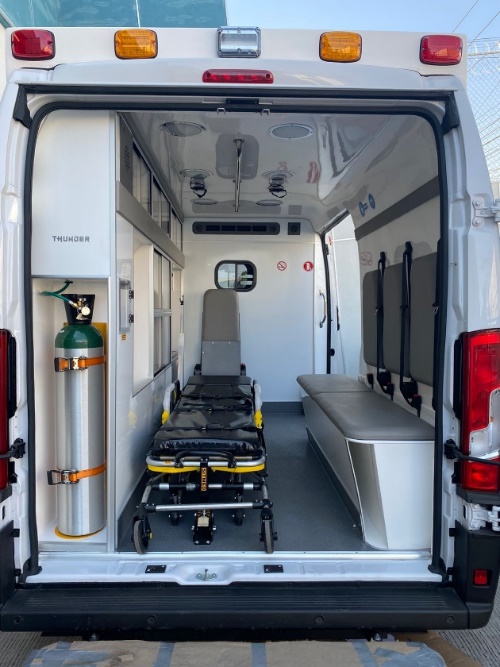 •	CALIBRACIÓN SENCILLA DE LA PANTALLA TÁCTIL•	POSIBILIDAD DE BLOQUEO DE LA PANTALLA TÁCTIL•	MEDICIÓN DE GASES CON COMPENSACIÓN DE ALTITUD•	CAMBIO DE INTERFAZ VENTILATORIA,•	SIN APAGADO DEL EQUIPO Y MANTENIENDO•	LOS REGISTROS HISTÓRICOS DEL PACIENTE.•	SENSOR DE FLUJO PROXIMAL DE ALTO•	(HASTA 100 L/MIN) Y BAJO FLUJO (HASTA 30 L/MIN)SE SOLICITA REGISTRO SANITARIO, CARTA DE APOYO DEL DISTRIBUIDOR MAYORISTA, CERTIFICACIÓN ISO Y NO SE PERMITEN EQUIPOS REMANUFACTURADOS, 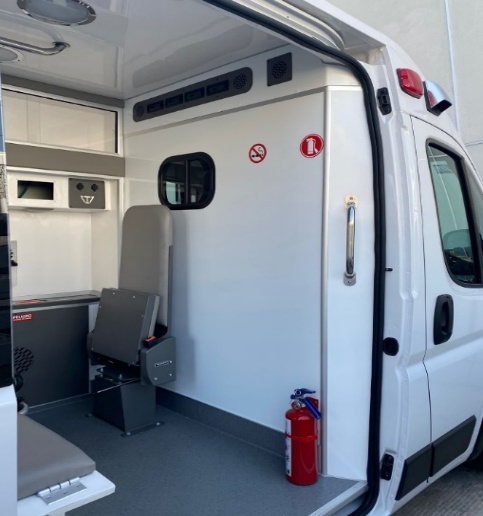 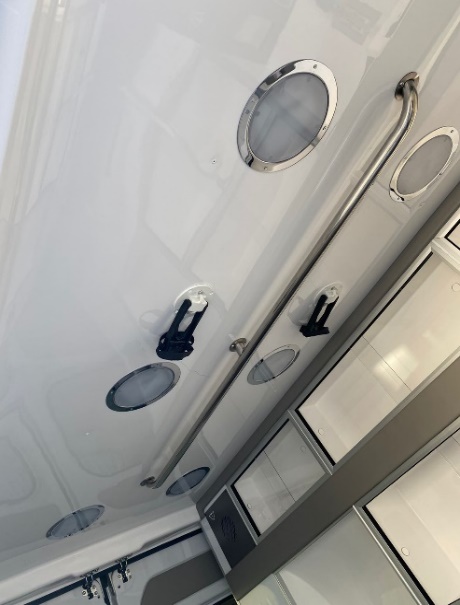 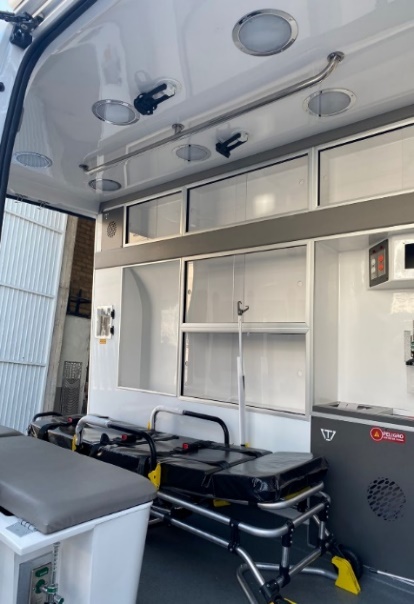 PINTURAEN COLOR BLANCO CONFORME A PLANTA ARMADORA.ROTULACIÓN:LAS UNIDADES MÓVILES TIPO AMBULANCIA DEBERÁN TENER CARROCERÍA COMO COLOR BASE BLANCO, CON EMBLEMAS Y MARCAS ADICIONALES EN COLORES CONTRASTADOS Y REFLEJANTES CON IMPRESIÓN EN ALTA RESOLUCION Y CON BARNIZ CON DURABILIDAD MINIMA DE 3 AÑOS CONTRA LA DEGRADACION SOLARAL FRENTE DEL VEHÍCULO LA PALABRA “AMBULANCIA”, SU IMAGEN SERÁ EN TIPO “ESPEJO” (INVERTIDA) Y SE COLOCARÁ CENTRADA, ARRIBA DE LA PARRILLA DEL VEHÍCULO.EN LOS COSTADOS Y PARTE POSTERIOR DEL VEHÍCULO: LA PALABRA (AMBULANCIA), CENTRADA EN LOS PANELES DERECHO E IZQUIERDO Y EN LA PARTE POSTERIOR DEL VEHÍCULO, ADEMÁS SE ESPECIFICARÁ EL TIPO DE AMBULANCIA “URGENCIAS BASICAS”, ASÍ COMO LA RAZÓN SOCIAL Y EL NÚMERO ECONÓMICO DE LA UNIDAD, ADEMÁS, SE COLOCARÁ LA RAZÓN SOCIAL Y EL NÚMERO ECONÓMICO EN EL TECHO DEL VEHÍCULO PARA SU IDENTIFICACIÓN AÉREA.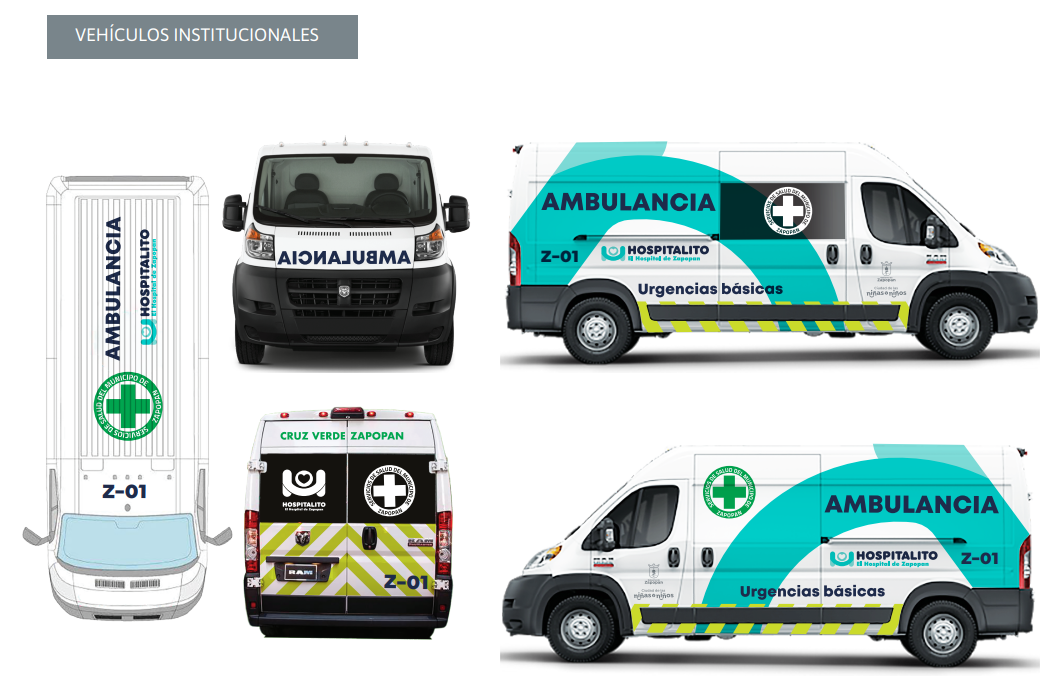 NOTA:LAS IMÁGENES SON SOLO ILUSTRATIVAS Y LOS DISEÑOS ORIGINALES LES SERÁN ENTREGADOS AL LICITANTE ADJUDICADO.FICHAS TÉCNICAS: EL LICITANTE DEBERÁ PRESENTAR LAS FICHAS TÉCNICAS TANTO DE LOS VEHÍCULOS COTIZADOS, ESPECIFICANDO LAS CARACTERÍSTICAS DE LA UNIDAD, SUS ACCESORIOS, ASÍ COMO DEL EQUIPAMIENTO DE LA MISMA. LA FICHA TÉCNICA DEBERÁ CONTAR CON IMÁGENES ILUSTRATIVAS.ESTE REQUISITO DEBERÁ DE SER PRESENTADO DE MANERA IMPRESA, CON FIRMA O RUBRICA DEL PARTICIPANTE (EN CASO DE SER PERSONA JURÍDICA LA FIRMA DEBERÁ CORRESPONDER AL DEL REPRESENTANTE LEGAL DE LA EMPRESA). EL NO PRESENTARLAS SERÁ MOTIVO DE DESECHAMIENTOTIEMPOS DE ENTREGA: EL PLAZO PARA LA ENTREGA TOTAL SERÁ DE UN MÁXIMO DE 45 (CUARENTA Y CINCO) DÍAS NATURALES A PARTIR DE LA EMISIÓN DEL FALLO EN LAS INSTALACIONES DEL HOSPITAL GENERAL DE ZAPOPAN DE LUNES A VIERNES EN UN HORARIO DE 9:00 A 14:00 HORAS. LUGAR DE ENTREGA: EL LICITANTE DEBERÁ MANIFESTAR POR ESCRITO QUE LA ENTREGA DE LAS UNIDADES SE REALIZARÁ EN EL HOSPITAL GENERAL DE ZAPOPAN, UBICADO EN RAMÓN CORONA NÚMERO 500, COLONIA CENTRO, EN ZAPOPAN, JALISCO, POR LO QUE LA TRANSPORTACIÓN DE LOS BIENES, LAS MANIOBRAS DE CARGA Y DESCARGA EN EL LUGAR DE ENTREGA SERÁN A CARGO DEL PROVEEDOR, ASÍ COMO EL ASEGURAMIENTO DE LOS BIENES, HASTA QUE ESTOS SEAN RECIBIDOS DE CONFORMIDAD POR PERSONAL DESIGNADO POR EL ORGANISMO. ESTE REQUISITO DEBERÁ DE SER PRESENTADO EN HOJA MEMBRETADA Y CON FIRMA DEL PARTICIPANTE (EN CASO DE SER PERSONA JURÍDICA LA FIRMA DEBERÁ CORRESPONDER AL DEL REPRESENTANTE LEGAL DE LA EMPRESA)EL LICITANTE ADJUDICADO DEBERÁ DE ENTREGAR LA FACTURA ORIGINAL DE CADA UNIDAD AL MOMENTO DE SU ENTREGA FÍSICA. EN LA MISMA SE DEBERÁ DE ESPECIFICAR LA MARCA, MODELO, NÚMERO DE SERIE Y DEMÁS ESPECIFICACIONES DEL VEHÍCULO ENTREGADO. LAS OBLIGACIONES DERIVADAS DEL PRESENTE PROCEDIMIENTO CORRERÁN A PARTIR DE LA NOTIFICACIÓN DEL FALLO Y BAJO LA ESTRICTA RESPONSABILIDAD DEL PROVEEDOR, QUIEN SE ASEGURARÁ DE LA ENTREGA DE LOS BIENES HASTA SU CORRECTA RECEPCIÓN Y A ENTERA SATISFACCIÓN POR PARTE DEL ORGANISMO.GARANTÍAS: EL LICITANTE DEBERÁ MANIFESTAR QUE LAS UNIDADES CUENTAN CON UNA GARANTÍA DIRECTAMENTE CON LOS DISTRIBUIDORES AUTORIZADOS DE LA MARCA DEL VEHÍCULO DE AL MENOS 12 MESES O 50,000 KM A PARTIR DE SU FECHA DE ENTREGA, SIN ALTERACIÓN Y/O CONDICIONANTES, ASÍ COMO LA COBERTURA QUE ÉSTA INCLUYE.ESTE REQUISITO DEBERÁ SER PRESENTADO POR ESCRITO, EN HOJA MEMBRETADA Y CON FIRMA DEL PARTICIPANTE. (EN CASO DE SER PERSONA JURÍDICA LA FIRMA DEBERÁ CORRESPONDER AL DEL REPRESENTANTE LEGAL DE LA EMPRESA) (ANEXO 11)EL LICITANTE DEBERÁ MANIFESTAR QUE LAS CONVERSIONES DE LAS UNIDADES CUENTAN CON UNA GARANTÍA POR UN PERIODO DE AL MENOS 24 MESES O 50,000 KM A PARTIR DE SU FECHA DE ENTREGA, CONTRA DEFECTOS DE FABRICACIÓN, SIN ALTERACIÓN Y/O CONDICIONANTES, ASÍ COMO LA COBERTURA QUE ÉSTA INCLUYE. ESTE REQUISITO DEBERÁ SER PRESENTADO POR ESCRITO, EN HOJA MEMBRETADA Y CON FIRMA DEL PARTICIPANTE. (EN CASO DE SER PERSONA JURÍDICA LA FIRMA DEBERÁ CORRESPONDER AL DEL REPRESENTANTE LEGAL DE LA EMPRESA) (ANEXO 12)EL LICITANTE DEBERÁ MANIFESTAR QUE LAS LUCES DE EMERGENCIA E INSTALACIÓN ELÉCTRICA DE LAS UNIDADES CUENTAN CON UNA GARANTÍA CONTRA DEFECTOS DE FABRICACIÓN DE AL MENOS 24 MESES A PARTIR DE SU FECHA DE ENTREGA, SIN ALTERACIÓN Y/O CONDICIONANTES, ASÍ COMO LA COBERTURA QUE ÉSTA INCLUYE. ESTE REQUISITO DEBERÁ SER PRESENTADO POR ESCRITO, EN HOJA MEMBRETADA Y CON FIRMA DEL PARTICIPANTE. (EN CASO DE SER PERSONA JURÍDICA LA FIRMA DEBERÁ CORRESPONDER AL DEL REPRESENTANTE LEGAL DE LA EMPRESA) (ANEXO 13) SE DEBERÁ ESPECIFICAR LAS CONDICIONES QUE INTEGRAN DICHAS GARANTÍAS.CAPACTIACIÓN:EL LICITANTE ADJUDICADO DEBERÁ DE REALIZAR UN CURSO DE CAPACITACIÓN PARA EL BUEN USO Y MANEJO DE LA UNIDAD, LA CUAL DEBERÁ SER IMPARTIDA EN LAS INSTALACIONES DEL ORGANISMO PÚBLICO DESCENTRALIZADO.REPUVE Y PLACAS DE CIRCULACIÓN: EL LICITANTE ADJUDICADO DEBERÁ DE MANIFESTAR QUE LOS VEHÍCULOS COTIZADOS CUENTAN CON EL REGISTRO REPUVE (REGISTRO PÚBLICO VEHICULAR), ASÍ COMO A ENTREGAR CADA VEHÍCULO CON LAS PLACAS DE CIRCULACIÓN DEL ESTADO DE JALISCO, QUE LE CORRESPONDAN SEGÚN SU TIPO (AMBULANCIA), A FAVOR DE SERVICIOS DE SALUD DEL MUNICIPIO DE ZAPOPAN. ESTE COMPROMISO DEBERÁ DE SER PRESENTADO EN HOJA MEMBRETADA Y CON FIRMA DEL PARTICIPANTE (EN CASO DE SER PERSONA JURÍDICA LA FIRMA DEBERÁ CORRESPONDER AL DEL REPRESENTANTE LEGAL DE LA EMPRESA). EL LICITANTE INTERESADO EN PARTICIPAR DEBERÁ REALIZAR SU PROPUESTA DE COTIZACIÓN DE MANERA PRESENCIAL, ES DECIR EN SOBRE CERRADO. LA NO PRESENTACIÓN DE ALGUNO DE LOS REQUISITOS SEÑALADOS EN EL PRESENTE ANEXO, EN LOS TÉRMINOS INDICADOS, SERÁ MOTIVO DE DESCALIFICACIÓNNombre y firmaRepresentante legal de la Empresa _________________                                                     (Lugar y fecha)ANEXO 6PROPUESTA TÉCNICACOMITÉ DE ADQUISICIONES DEL O.P.D. “SSMZ”PRESENTEMe refiero a la Licitación Pública Local con concurrencia del comité de numero____________Manifiesto bajo protesta de decir verdad lo siguiente:Bienes y/o Servicios ofertados:Deberá ser elaborado en computadora debidamente firmado y anexarlo dentro de su sobre correspondiente, además entregar una USB que contenga este formato en Excel. VEHICULO PROPUESTOEQUIPAMIENTO MEDICO INCLUIDONota: El presente anexo deberá ser llenado en su totalidad conforme a todos los conceptos y artículos contenidos en el anexo 5.Me comprometo y me obligo a cumplir con todas y cada una de las obligaciones establecidas en las bases de esta licitación.Nombre y firmaRepresentante legal de la Empresa _________________(Lugar y fecha)DEBERÁ ANEXAR EN HOJA MEMBRETADA TODO LO SEÑALADO EN EL ANEXO 5.ANEXO 7PROPUESTA ECONÓMICACOMITÉ DE ADQUISICIONES DEL O.P.D. “SSMZ”PRESENTEMe refiero a la Licitación Pública Local con concurrencia del comité de numero____________Manifiesto bajo protesta de decir verdad lo siguiente:Bienes y/o Servicios ofertados:EXPRESAR EN LETRA EL PRECIO TOTAL DE LA PROPOSICION, LOS PRECIOS OFERTADOS PERMANECERÁN FIJOS DURANTE LA VIGENCIA DEL CONTRATO. Nombre y firmaRepresentante legal de la Empresa _________________(Lugar y fecha)Deberá ser elaborado en computadora debidamente firmado y anexarlo dentro de su sobre correspondiente, además entregar una USB que contenga este formato en Excel. EL LICITANTE DEBERÁ OFERTAR SUS PRECIOS DE ACUERDO A LAS CARACTERÍSTICAS Y CONDICIONES SOLICITADAS EN LAS BASES. EL LICITANTE INCLUIRÁ UNA SOLA OPCIÓN DE CADA BIEN Y/O SERVICIO OFERTADO.NOTA IMPORTANTE: INCLUIR EN SU SOBRE CORRESPONDIENTE UNA USB QUE CONTENGA ESTE FORMATO EN EXCEL.NO OMITIR NINGÚN RENGLÓN/ARTICULO O NO SERA TOMADA EN CUENTA SU PROPUESTAANEXO 8GARANTÍA:COMITÉ DE ADQUISICIONES DEL O.P.D. “SSMZ”PRESENTEME REFIERO A MI PARTICIPACIÓN EN LA LICITACIÓN PÚBLICA LOCAL CON CONCURRENCIA DEL COMITÉ DE ADQUISICIONES NÚMERO DE LICITACIÓN: LPCC-015/2024 PARA LA ADQUISICION DE AMBULANCIAS DE URGENCIAS BASICAS PARA EL ORGANISMO PÚBLICO DESCENTRALIZADOC. (Nombre completo del representante legal del Licitante), representante legal del (nombre completo del Licitante), me comprometo en caso de adjudicación en la licitación pública con concurrencia del Comité de Adquisiciones con número LPCC-015/2024, a favor y a disposición del Organismo Público descentralizado Servicios de Salud del Municipio de Zapopan, con RFC: SSM010830U83 y domicilio en la calle Ramón Corona 500 Col. Centro, Zapopan, Jalisco. C.P. 45100, para garantizar por parte de “nombre y dirección completos del Licitante” el estado de los bienes y/o servicios, así como la reparación de los defectos y vicios ocultos que pudieren aparecer y que me sean imputables así como el fiel y exacto cumplimiento de todas y cada una de las obligaciones y especificaciones contraídas mediante  contrato derivado de la  Licitación Pública Con Concurrencia del Comité de Adquisiciones número LPCC-015/2024 DE ESTE ORGANISMO PARA LA ADQUISICION DE AMBULANCIAS DE URGENCIAS BASICAS, por lo que, en caso de incumplimiento a cualquiera de las obligaciones contraídas, se hará exigible. La garantía estará vigente durante el plazo que contemple el contrato, y se mantendrá así en caso de substanciación de juicios o recursos hasta su total resolución. La garantía sólo podrá ser cancelada mediante la presentación de un escrito para dicho fin por parte del beneficiario de la garantía. Nombre y firmaRepresentante legal de la Empresa _________________(Lugar y fecha)ANEXO 9CARTA DE APORTACIÓN CINCO AL MILLARCOMITÉ DE ADQUISICIONES DEL O.P.D. “SSMZ”PRESENTEME REFIERO A MI PARTICIPACIÓN EN LA LICITACIÓN PÚBLICA LOCAL CON CONCURRENCIA DEL COMITÉ DE ADQUISICIONES NÚMERO DE LICITACIÓN LPCC-015/2024 PARA LA ADQUISICION DE AMBULANCIAS DE URGENCIAS BASICAS PARA EL ORGANISMO PÚBLICO DESCENTRALIZADOC. ______________________________________ en mi calidad de representante legal de la empresa _____________________________________  bajo protesta de decir verdad manifiesto que de acuerdo al artículo 59 fracción XVI de la Ley de Compras Gubernamentales, Enajenaciones y Contratación de Servicios del estado de Jalisco y sus Municipios;____________________(indicar) (SÍ AUTORIZO) O (NO AUTORIZO), el no indicarlo será motivo de descalificación, que me sea retenida mi aportación del cinco al millar del monto total del contrato, antes de IVA, para que sea aportado al Fondo Impulso Jalisco.Manifiesto que esta retención no tendrá repercusión en la integración de mi propuesta económica.Nombre y firmaRepresentante legal de la Empresa _________________(Lugar y fecha)ANEXO 10  ENTREGA DE FICHAS TECNICASCOMITÉ DE ADQUISICIONES DEL O.P.D. “SSMZ”PRESENTEME REFIERO A MI PARTICIPACIÓN EN LA LICITACIÓN PÚBLICA LOCAL CON CONCURRENCIA DEL COMITÉ DE ADQUISICIONES NÚMERO DE LICITACIÓN: LPCC-015/2024 PARA LA ADQUISICION DE AMBULANCIAS DE URGENCIAS BASICAS PARA EL ORGANISMO PÚBLICO DESCENTRALIZADO*NOTA: Se requieren fichas técnicas con imágenes ilustrativas del interior y exterior de la conversión de la unidad propuesta, así como del material y equipo médico que se incluirá en su propuesta.Nombre y firmaRepresentante legal de la Empresa _________________(Lugar y fecha)ANEXO 11  GARANTIA DE LA UNIDADCOMITÉ DE ADQUISICIONES DEL O.P.D. “SSMZ”PRESENTEME REFIERO A MI PARTICIPACIÓN EN LA LICITACIÓN PÚBLICA LOCAL CON CONCURRENCIA DEL COMITÉ DE ADQUISICIONES NÚMERO DE LICITACIÓN: LPCC-015/2024 PARA LA ADQUISICION DE AMBULANCIAS DE URGENCIAS BASICAS PARA EL ORGANISMO PÚBLICO DESCENTRALIZADOEl licitante deberá manifestar que las unidades cuentan con una garantía directamente con los distribuidores autorizados de la marca del vehículo de al menos 12 meses o 50,000 km a partir de su fecha de entrega, sin alteración y/o condicionantes, así como la cobertura que ésta incluye. Este requisito deberá ser presentado por escrito, en hoja membretada y con firma del participante. (en caso de ser persona jurídica la firma deberá corresponder al del representante legal de la empresa) Nombre y firmaRepresentante legal de la Empresa _________________(Lugar y fecha)ANEXO 12GARANTIA DE CONVERSION DE LA UNIDADCOMITÉ DE ADQUISICIONES DEL O.P.D. “SSMZ”PRESENTEME REFIERO A MI PARTICIPACIÓN EN LA LICITACIÓN PÚBLICA LOCAL CON CONCURRENCIA DEL COMITÉ DE ADQUISICIONES NÚMERO DE LICITACIÓN: LPCC-015/2024 PARA LA ADQUISICION DE AMBULANCIAS DE URGENCIAS BASICAS PARA EL ORGANISMO PÚBLICO DESCENTRALIZADOManifiesto bajo protesta de decir verdad que las conversiones de las unidades cuentan con una garantía por un periodo de al menos 24 meses o 50,000 km a partir de la fecha de entrega, contra defectos de fabricación. así mismo deberá manifestar la cobertura que ésta incluye. Este requisito deberá ser presentado por escrito, en hoja membretada y con firma del participante. (en caso de ser persona jurídica la firma deberá corresponder al del representante legal de la empresa) Nombre y firmaRepresentante legal de la Empresa _________________(Lugar y fecha)ANEXO 13GARANTIA DE LUCES DE EMRGENCIA E INSTALACION ELECTRICACOMITÉ DE ADQUISICIONES DEL O.P.D. “SSMZ”PRESENTEME REFIERO A MI PARTICIPACIÓN EN LA LICITACIÓN PÚBLICA LOCAL CON CONCURRENCIA DEL COMITÉ DE ADQUISICIONES NÚMERO DE LICITACIÓN: LPCC-015/2024 PARA LA ADQUISICION DE AMBULANCIAS DE URGENCIAS BASICAS PARA EL ORGANISMO PÚBLICO DESCENTRALIZADOManifiesto bajo protesta de decir verdad que las luces de emergencia e instalación eléctrica de las unidades cuentan con una garantía contra defectos de fabricación de al menos 24 meses a partir de la fecha de entrega.Este requisito deberá ser presentado por escrito, en hoja membretada y con firma del participante. (en caso de ser persona jurídica la firma deberá corresponder al del representante legal de la empresa) Nombre y firmaRepresentante legal de la Empresa _________________(Lugar y fecha)ANEXO 14BIENES OFERTADOS NUEVOS Y CUMPLEN CON LAS NORMAS OFICIALES MEXICANAS O EN SU CASO DE LAS NORMAS DEL PAIS DE ORIGENCOMITÉ DE ADQUISICIONES DEL O.P.D. “SSMZ”PRESENTEME REFIERO A MI PARTICIPACIÓN EN LA LICITACIÓN PÚBLICA LOCAL CON CONCURRENCIA DEL COMITÉ DE ADQUISICIONES NÚMERO DE LICITACIÓN: LPCC-015/2024 PARA LA ADQUISICION DE AMBULANCIAS DE URGENCIAS BASICAS PARA EL ORGANISMO PÚBLICO DESCENTRALIZADOManifiesto bajo protesta de decir verdad que los bienes ofertados son nuevos, los cuales cumplen con las normas oficiales mexicanas, normas internacionales o en su caso, las normas de referencia.Este requisito deberá ser presentado por escrito, en hoja membretada y con firma del participante. (en caso de ser persona jurídica la firma deberá corresponder al del representante legal de la empresa) Nombre y firmaRepresentante legal de la Empresa _________________(Lugar y fecha)ANEXO UNICOLAS SIGUIENTES IMÁGENES SON SOLO ILUSTRATIVASI.-CONVOCANTE:ORGANISMO PÚBLICO DESCENTRALIZADO “SERVICIOS DE SALUD DEL MUNICIPIO DE ZAPOPAN”.REQUIRENTE: DIRECCIÓN DE UNIDADES DE ATENCIÓN MÉDICA EJERCICIO FISCAL A QUE CORRESPONDE EL CONTRATO: 2024ENTREGAS: O.P.D “SERVICIOS DE SALUD DEL MUNICIPIO DE ZAPOPAN”.
ORIGEN DE LOS RECURSOS: PROPIOPARTIDA PRESUPUESTAL: 541 (VEHÍCULOS Y EQUIPO TERRESTRE).II.- DESCRIPCIÓN DE LOS BIENES, ARRENDAMIENTOS O SERVICIOS, CONDICIONES DE ENTREGA O PRESTACIÓN DE LOS SERVICIOS, CANTIDADES Y REQUISITOS SOLICITADOS POR EL ÁREA REQUIRENTE:CONVOCATORIA DE LA LICITACIÓN PUBLICA LOCAL CON CONCURRENCIA DEL COMITÉ DE ADQUISICIONES NÚMERO DE LICITACIÓN: LPCC-015/2023TODAS LAS ESPECIFICACIONES Y OBSERVACIONES SE ENCUENTRAN PLASMADAS EN EL ANEXO 5La descripción detallada de los bienes, arrendamientos o servicios, cantidades, tiempos de entrega, los aspectos que se consideran necesarios para determinar el objeto y alcance de la contratación y los documentos requeridos por el área requirente se detallan en el Anexo 5 y el formato de presentación de propuestas técnica se encuentra en el Anexo 6 de las presentes Bases.III.- CALENDARIO DE EVENTOS, HORA DE CELEBRACIÓN Y ETAPAS DEL PROCESO DE LICITACIÓN:ETAPAS DEL PROCESOJUNTA DE ACLARACIONES Y/O PREGUNTAS:Junta de Aclaraciones y/o preguntas se llevará a cabo de forma presencial el día 20 de mayo del 2024 a las 13:00 horas, en el Área de Jefatura de Adquisiciones del Hospital General de Zapopan ubicado en la segunda planta de las oficinas administrativas.Los interesados, deberán formular y enviar sus cuestionamientos conforme al Anexo 1 de estas bases a más tardar el día 16 de mayo del 2024 a las 10:00 horas, en formato Word, Arial 12 y formato PDF para proteger su firma al correo oficial de proveedores de este Organismo, siendo:ambulanciasdeurgencias@ssmz.gob.mxEn el asunto del correo deberá indicar lo siguiente: LICITACIÓN PÚBLICA LOCAL CON CONCURRENCIA DEL COMITÉ DE ADQUISICIONES NÚMERO LPCC-015/2024 PARA LA ADQUISICION DE AMBULANCIAS DE URGENCIAS BASICAS PARA EL ORGANISMO PÚBLICO DESCENTRALIZADO “SERVICIOS DE SALUD DEL MUNICIPIO DE ZAPOPAN” Solo se permitirá él envió de cuestionamientos vía correo electrónico y deberán formularse respecto de las bases y sus anexos, por lo que la convocante no estará obligada a responder preguntas que versen sobre alguna cuestión que no esté directamente vinculada con éstos.Los cuestionamientos que formulen los interesados respecto a requisitos, aspectos técnicos de los bienes o servicios requeridos, deberán ser respondidos por el área requirente, mientras que aquellas preguntas efectuadas respecto de los aspectos administrativos del procedimiento licitatorio serán respondidas respectivamente por la convocante y el área requirente en lo que corresponda.Será emitida un acta en donde se harán constar los cuestionamientos formulados por los interesados; y las respuestas de la convocante serán publicadas en el portal https://www.ssmz.gob.mx/130122tlpcc/index.html según el calendario establecido de las presentes bases.NOTA: Cualquier modificación a la convocatoria de la licitación, incluyendo las que resulten de la o las juntas de aclaraciones, formará parte de la convocatoria y deberá ser considerada por los licitantes en la elaboración de su proposición.ACTO DE PRESENTACIÓN Y APERTURA DE PROPOSICIONES:Participación Presencial: Presentar en dos sobres cerrados que contengan la propuesta técnica y la propuesta económica respectivamente identificados con el nombre de la empresa y el número de licitación al que corresponden.Deberá presentar sus sobres cerrados en el auditorio del Hospital General de Zapopan ubicado en el primer nivel de las oficinas administrativas en Ramón Corona #500 Zapopan Centro. Los sobres que contengan las propuestas técnicas y económicas deberán ser entregados en el auditorio del Hospital General de Zapopan el día 24 de mayo del 2024 en el horario de las 9:30 horas a las 10:30 horas.Las propuestas presentadas fuera del horario y día señalado no podrán ser tomadas en cuenta.Los documentos deberán ser integrados en orden de los formatos y anexos según corresponda, con las hojas numeradas o foliadas en forma consecutiva de la primera a la última, debiendo indicar el total de hojas que conforman su propuesta, así como el progresivo que le corresponde a cada hoja de manera consecutiva, es decir, si su propuesta se compone de 50 hojas deberá enumerarlas de la siguiente manera 1/50, 2/50, 3/50, etc.NO SE DEBERÁ OMITIR NINGÚN DOCUMENTO DE LOS SOLICITADOS EN LAS PRESENTES BASES.Para intervenir en el acto de presentación y apertura de proposiciones, bastará que los licitantes presenten un escrito en el que su Representante Legal manifieste, bajo protesta de decir verdad, que cuenta con facultades suficientes para comprometerse por sí o por su representada, sin que resulte necesario acreditar su personalidad jurídica, de conformidad con lo establecido en los artículos 59 numeral 1 fracción VI de la Ley de Compras Gubernamentales, Enajenaciones y Contratación de Servicios del Estado de Jalisco y sus Municipios y el artículo 58 fracción VIII del Reglamento de Compras, Enajenaciones y Contratación de Servicios del Organismo Público Descentralizado Servicios de Salud del Municipio de Zapopan. UNA VEZ RECIBIDAS LAS PROPOSICIONES PRESENTADAS, SE PROCEDERÁ DE LA SIGUIENTE MANERA:1.- Se realizará la apertura de las propuestas de manera presencial.2.- Se verificará la presentación de los documentos solicitados por la convocante misma que deberá estar completa y en orden subsecuente enumerada en cada uno de los anexos y documentos solicitados:Acreditación Legal (Anexo 2).Carta de Proposición (Anexo 3).Formato para la declaración escrita (Anexo 4).Documento de cumplimiento de obligaciones fiscales, Art 32-D con opinión Positiva emitido por el Servicio de Administración Tributaria (SAT) con una vigencia no mayor a 30 días naturales de emisión anteriores a la fecha de presentación de su propuesta.Copia Simple legible del último pago del impuesto sobre erogaciones por remuneración al trabajo con una vigencia de máximo 60 días de antigüedad anteriores a la fecha de presentación de propuesta (Impuesto sobre nómina). Estar al corriente de las obligaciones ante el Instituto Mexicano del Seguro Social, para acreditarlo deberá presentar la Opinión del Cumplimiento de sus obligaciones en materia de Seguridad Social, en opinión positivo, con fecha no mayor a 30 días naturales a la fecha de registro de las propuestas técnicas y económicas. (En caso de no tener empleados, deberá presentar documento emitido por el mismo Instituto donde se corroboré no tenerlos).Constancia de Situación Fiscal con un máximo de tres meses de emisión anteriores a la fecha de presentación de, sea proveedor inscrito en nuestro padrón o no.Constancia de situación fiscal sin adeudo en materia de aportaciones patronales y enteros de descuentos vigentes, emitida por el Instituto del Fondo Nacional de Vivienda para los Trabajadores (INFONAVIT) con fecha no mayor a 30 días naturales a la fecha de registro de las propuestas técnicas y económicas. (En caso de no tener empleados, deberá presentar documento emitido por el mismo Instituto donde se corrobore no tenerlos).Descripción Detallada (Anexo 5).Propuesta Técnica (Anexo 6). Propuesta Económica (Anexo 7). Escrito de Garantía (Anexo 8).Carta de Aportación Cinco al Millar (Anexo 9). No presentarlo debidamente respondido mencionando Sí Autoriza o No Autoriza será motivo de descalificación. Así como también será motivo de descalificación el que este monto repercuta o se vea reflejado en la propuesta económica.14. Entrega de Fichas técnicas con imágenes ilustrativas del interior y exterior de la          conversión propuesta.  (Anexo 10).15. Garantía de vehículo, el licitante deberá manifestar que las unidades cuentan con una garantía directamente con los distribuidores autorizados de la marca del vehículo, así como la cobertura que esta incluye. (Anexo 11).16. Garantía de las conversiones de las unidades contra defectos de fabricación (Anexo 12) 17. Garantía de las luces de emergencia e instalación eléctrica de las unidades (Anexo 13)18. Garantía de bienes nuevos y que cumplen con las normas oficiales mexicanas o en su caso de las normas del país de origen. (Anexo 14)3.-Los formatos deberán ser llenados a computadora o impresos, y llenados a máquina (no a mano) y entregados en el sobre cerrado debidamente firmados, así mismo deberá de entregar en una USB en formato Excel la propuesta técnica y la propuesta económica.  4.-Todos los formatos deberán de ser firmados por el representante legal del licitante.NOTA: La recepción de los documentos no implica la evaluación de su contenido, ni el desechamiento de las propuestas presentadas.A partir de la etapa de presentación y apertura de propuestas y hasta la notificación del fallo, quedará prohibido a los participantes entrar en contacto con la convocante y requirente para tratar cualquier asunto relacionado con los aspectos técnicos de sus propuestas, salvo que la convocante considere necesario que alguno de ellos aclare determinados datos que se hayan presentado de forma deficiente y que no afecten el resultado de la evaluación técnica realizada, como, de manera enunciativa mas no limitativa, errores aritméticos o mecanográficos.FORMA EN LA QUE SE DEBERÁN PRESENTAR LAS PROPOSICIONES: 1.- Idioma: Toda la Documentación deberá presentarse en idioma español, en el caso de catálogos e información en otro idioma, deberá de venir acompañado de una traducción simple.2.- Las propuestas técnicas deberán incluir preferentemente un ÍNDICE que haga referencia al contenido y al número de hojas, mismas que se sugiere sean FOLIADAS para el más rápido manejo y seguridad misma de su propuesta; no presentarlo no será motivo de desechamiento de la propuesta.3.- Los documentos solicitados deberán ser dirigidos al Comité de Adquisiciones del OPD Servicios de Salud del Municipio de Zapopan. 4.- Los licitantes participantes, deberán entregar sus propuestas, en dos sobres cerrados preferentemente (propuesta técnica y propuesta económica respectivamente) y firmados por el representante legal incluyendo el número de la licitación en la que se participa.5.- Todas las hojas que contengan la propuesta deberán ser firmadas por el Representante Legal Facultado con poder.6.- Los documentos emitidos por un ente oficial se podrán presentar sin la firma del representante legal.ACREDITACIÓN LEGAL:Los interesados en participar deberán presentar el Anexo 2 “anexo acreditación legal” y los requisitos de acreditación legal siguientes:Aquellos LICITANTES INSCRITOS EN EL PADRÓN DE PROVEEDORES DEL O.P.D. “SSMZ”: Para aquellos licitantes que ya se encuentren inscritos en el Padrón de Proveedores deberán de presentar copia de la identificación oficial del Representante Legal, en caso de que este hubiera cambiado anexar la acreditación del poder y copia de su formato de inscripción o actualización al padrón de proveedores, según sea el caso. Aquellos LICITANTES QUE NO están inscritos en el Padrón de Proveedores del O.P.D. “SSMZ”, deberán acreditar su existencia legal y personalidad jurídica, para efectos de la suscripción de las proposiciones mediante la siguiente documentación:1.- Persona física deberá de presentar copia de una identificación oficial, su constancia de situación fiscal actual, comprobante de domicilio y Licencia Municipal;2.- Persona moral deberá presentar copia del acta constitutiva, copia del poder notarial, copia de identificación oficial y su constancia de situación fiscal actual, comprobante de domicilio y Licencia Municipal;Una vez recibidas las propuestas presentadas será emitida el acta de presentación y apertura de proposiciones en donde se harán constar la documentación presentada y el importe de cada una de ellas, sin que ello implique la evaluación de su contenido. PRESENTACIÓN CONJUNTA DE PROPUESTAS: SIN RESTRICCIONESDos o más personas podrán presentar conjuntamente una proposición sin necesidad de constituir una sociedad, o una nueva sociedad en caso de personas jurídicas; para tales efectos, en la proposición y en el contrato se establecerán con precisión las obligaciones de cada una de ellas, así como la manera en que se exigiría su cumplimiento. En este supuesto la proposición deberá ser firmada por el representante común que para ese acto haya sido designado por el grupo de persona. A la proposición correspondiente deberá adjuntarse un documento que cumpla con lo siguiente: Deberá estar firmado por la totalidad de los asociados o sus representantes legales;Deberán plasmarse claramente los compromisos que cada uno de los asociados asumirá en caso de resultar adjudicados, con independencia de que posteriormente se refieran en el contrato que pueda llegar a celebrarse. Deberá plasmarse expresamente que la totalidad de los asociados se constituyen en obligados solidarios entre sí, para el caso de incumplimientos en que pudieran incurrir durante la ejecución del contrato; y Deberá indicarse claramente a cargo de qué participante correrá la obligación de presentar la garantía que se requiera, en caso de que no sea posible que se otorgue de manera conjunta.Así mismo, en la proposición conjunta deberá señalarse un representante común para efectos de las notificaciones que, en su caso, haya necesidad de efectuar, las cuales se entenderán hechas a la totalidad de los asociados cuando le sean practicadas al representante común.PROPUESTA ECONÓMICA:(Anexar la información conforme al Anexo 7 dentro del sobre de la propuesta económica, según la forma de participación elegida por el licitante):Precio unitario, subtotal y total e impuestos a dos decimales en moneda nacional.Las propuestas económicas deberán ser en formato PDF y EXCEL (acompañar en una USB copia de la propuesta económica presentada en formato Excel) donde se contengan las partidas cotizadas sin omitir ninguna partida.Se solicita a los licitantes no modificar o mover los renglones de las partidas solicitadas.EVALUACIÓN DE LAS PROPUESTAS:Se verificará que las proposiciones cumplan con los requisitos solicitados en las bases de la licitación, quedando a cargo del Comité de Adquisiciones la evaluación de los requisitos que soliciten y los aspectos técnicos del bien o servicio licitado.El criterio que se utilizara para la evaluación y adjudicación de las proposiciones que cumplan con los requisitos solicitados será el costo ofertado y los beneficios que se otorguen al O.P.D “Servicios de Salud Del Municipio de Zapopan”, en cuanto a calidad, garantía, servicio, tiempo de entrega, valores agregados y demás circunstancias pertinentes que signifiquen mejores condiciones para el Organismo en el siguiente orden:Apego a las especificaciones establecidas en las bases.Cumplimiento de los documentos, anexos, requisitos y las características indispensables.Calidad de los productos ofertados.Tiempo de entrega.Tiempo de garantía.Valores agregados.Precio ofertadoLa “CONVOCANTE” a través del Comité de Adquisiciones o quién designe(n), se reserva el derecho de analizar para aceptar o rechazar las propuestas y ofertas, y determinar el(los) “LICITANTE(S)” que ofrece(n) el mayor beneficio.El comité de Adquisiciones, con base en el análisis de los criterios de evaluación antes mencionados, elaborará un cuadro comparativo, que servirá de fundamento para determinar el ganador y emitir el fallo respecto a cuál de los “LICITANTES” será designado como ganador y en base a dicho cuadro se realizará la adjudicación correspondiente.En caso que existan dos o más proposiciones que en cuanto a precio tengan una diferencia máxima del dos por ciento, el contrato se adjudicara de acuerdo a lo establecido en el Artículo 49 numeral 2, fracciones I, II, III, IV, V, VI, VII y VIII de la Ley de Compras Gubernamentales, Enajenaciones y Contratación de Servicios del Estado de Jalisco y sus Municipios y el artículo 81 fracciones I, II, III, IV, V y VI del Reglamento de Compras, Enajenaciones y Contratación de Servicios del Organismo Público Descentralizado Servicios de Salud del Municipio de Zapopan. Si derivado de la evaluación de las proposiciones y previa consideración de los criterios de preferencia establecidos en el artículo 49 se obtuviera un empate entre dos o más licitantes en una misma o más partidas, se deberá adjudicar el contrato en primer término a las microempresas, a continuación, se considerará a las pequeñas empresas y en caso de no contarse con alguna de las anteriores, se adjudicará a la que tenga el carácter de mediana empresa.La asignación de los bienes objeto de la presente licitación será a un solo licitante. En cualquier momento se podrá corroborar la autenticidad y vigencia de los documentos presentados.Se hace del conocimiento de los participantes que los valores agregados por cada licitante serán considerados al momento de la evaluación por el área requirente.CAUSAS DE DESECHAMIENTOEl CONVOCANTE en aras de la evaluación técnica, a través del COMITÉ, desechará total o parcialmente las propuestas de los PARTICIPANTES que incurran en cualquiera de las siguientes situaciones:Se desechará una propuesta, cuando de la evaluación de la misma, el licitante correspondiente haya omitido cualquier requisito solicitado en las bases.Se desechará una proposición, cuando no cumpla con los requisitos señalados en las bases; y para el caso de que determinadas partidas de la proposición presentada no cumplan con dichos requisitos, invariablemente, en el fallo deberán exponerse y fundarse las razones que motivan la determinación que se tome. Cuando no se presenten propuestas solventes se declarará desierta la licitación.Se procederá a declarar desierta la licitación cuando las proposiciones presentadas no reúnan los requisitos solicitados o cuando los precios no resulten aceptables.Se podrá cancelar la licitación si se extingue la necesidad de compra o cuando se detecte que de continuar con el procedimiento se puede causar un daño o perjuicio a la convocante.Se considerará como causa de desechamiento la falsificación de documentos por parte del licitante participante en la licitación; además de las responsabilidades administrativas, económicas y penales que se determine por autoridad competente.Cuando se compruebe que algún licitante haya acordado con otro licitante elevar el costo de los bienes o servicios o cualquier otro acuerdo que tenga como fin obtener ventaja sobre las demás licitaciones. CAUSAS DE RECHAZO Y DEVOLUCIÓN DE BIENES.En caso de detectarse defectos en los bienes o incumplimiento en las especificaciones solicitadas en el contrato, el Organismo procederá al rechazo de los bienes. Estos se tendrán por no entregados y el Proveedor se obliga a aceptar los bienes rechazados.El Organismo podrá hacer las devoluciones de aquellos bienes en los que se comprueben deficiencias, vicios ocultos o fallas, por causas imputables al Proveedor. Las propuestas deberán ser entregadas dentro del horario y fecha establecida, el no entregarlas en tiempo será motivo para no recibirlas.FALLO:Para el fallo del proceso se emitirá un dictamen que valide por parte del área requirente los aspectos técnicos de las propuestas presentadas y por la unidad centralizada de compras los aspectos económicos; el dictamen contendrá los criterios que hayan sido tomados en consideración. El dictamen será suscrito por los respectivos representantes de la unidad centralizada de compras, del área requirente, y por el integrante del Comité que para tales operaciones sea expresamente designado.La convocante emitirá un fallo dentro de los 20 días naturales siguientes al acta de presentación y apertura de propuestas, que contendrá la fecha, lugar y hora para la firma del contrato y presentación de garantías. El acta del fallo estará disponible en la siguiente dirección http://www.ssmz.gob.mx y en el tablero ubicado en el vestíbulo del área administrativa y permanecerá publicado en el mismo durante los diez días naturales siguientes en su emisión, lo cual hará las veces de notificación personal del mismo, sin perjuicios de que los participantes puedan acudir personalmente a que se les entregue copia del mismo, o de que la convocante los cite para tal fin. Además, la convocante podrá hacer llegar el fallo a los participantes mediante correo electrónico, en la dirección proporcionada por estos en su propuesta, previa solicitud del licitante.Los proveedores adjudicados, se obligan a recoger la orden de compra o el fallo, en un plazo no mayor de 3 días hábiles contados a partir de la fecha de la notificación, previa entrega de la garantía de cumplimiento; de lo contrario, se cancelará el fallo.GARANTÍA:El proveedor adjudicado deberá hacerse responsable del cumplimiento de las obligaciones de tiempo, modo y lugar, así como por los defectos, vicios ocultos o falta de calidad, averías, de reparar o restituir de forma gratuita los defectos encontrados en el lapso de un tiempo determinado que no podrá ser menor a un año o más dependiendo lo estipulado en el contrato, misma que deberá de ser entregada previo a la firma del contrato. El proveedor adjudicado deberán constituir una garantía para el cumplimiento de su orden de compra o contrato, en Moneda Nacional, por el 10% (Diez por ciento)del monto total de la orden de compra cuando el monto de su adjudicación rebase 2,480 dos mil cuatrocientos ochenta Unidades de Medida y Actualización (UMA) equivalente a $269,253.60 (doscientos sesenta y nueve mil doscientos cincuenta y tres pesos 60/100 M.N.) o bien, cuando aun tratándose de montos inferiores, así se determine en las bases, deberán garantizar la seriedad de las propuestas a través de las figuras previstas en el artículo 63 del Reglamento de Compras, Enajenaciones y Contratación de Servicios del Organismo Público Descentralizado Servicios de Salud del Municipio de Zapopan, a través de la presentación de una garantía que deberá contener el texto del Anexo 8 de las presentes Bases.Para el caso de anticipos si es que aplican, los licitantes deberán plasmar en su propuesta, si requiere de un anticipo, siendo este no mayor al 50 % del total de su propuesta económica, en caso de no manifestarlo, se dará por enterado que no lo desea y no podrá solicitarse posteriormente en ninguna etapa del proceso de contratación. El (los) licitante (s) adjudicado (s) deberá(n) constituir una garantía mediante póliza de garantía, para otorgar el anticipo de la orden de compra o contrato, en Moneda Nacional, por el 100% (cien por ciento) del monto del anticipo esto, de acuerdo al artículo 66 Reglamento de Compras, Enajenaciones y Contratación de Servicios del Organismo Público Descentralizado Servicios de Salud del Municipio de Zapopan.CONTRATO:La firma del contrato se llevará a cabo en las oficinas de la Dirección Jurídica del Organismo dentro de los 10 días hábiles posteriores a la entrega de la garantía por parte del proveedor adjudicado en un horario de 09:00 a 14:00 horas.El representante del participante adjudicado que acuda a la firma del contrato, deberá presentar original y copia para su cotejo, identificación vigente con validez oficial, pudiendo ser cartilla del servicio militar nacional, pasaporte vigente, credencial de elector o cédula profesional.Si el interesado no firma el contrato por causas imputables al mismo, la convocante podrá sin necesidad de un nuevo procedimiento, adjudicar el contrato al licitante que haya obtenido el lugar, siempre que la diferencia en precio con respecto a la proposición inicialmente adjudicada no sea superior a un margen del diez por ciento, esto de conformidad con el Artículo 117 del Reglamento de Compras Gubernamentales, Enajenaciones del Organismo Público Descentralizado del Municipio de Zapopan.El contrato deberá ser firmado por el representante legal que figure en el acta constitutiva de la empresa o poder correspondiente.CONDICIONES DE PAGO:El pago se realizará dentro de los 15 días hábiles posteriores a la recepción de la totalidad de la documentación de los vehículos, así como las facturas correspondientes.El organismo solo cubrirá el Impuesto al Valor Agregado de acuerdo a lo establecido en las disposiciones legales vigentes en la materia.La factura se emitirá con la siguiente información:Servicios de Salud del Municipio de ZapopanDomicilio: Ramón Corona 500 Col. Centro, Zapopan, Jalisco. C.P. 45100RFC: SSM010830U83Uso de CFDI: Adquisición de mercancíasMétodo de pago: Pago en parcialidades o diferido. Forma de pago: Transferencia electrónica de fondosNota: A la entrega de cada factura para tramite de pago deberá estar acompañada de la OPINIÓN DE CUMPLIMIENTO EN SENTIDO POSITIVO EMITIDA POR EL SAT con una vigencia no mayor a 30 días a la fecha de impresión.Serán causas de rechazo administrativo, las siguientes:Que la factura no cumpla con los requisitos fiscales.Documentación incompleta o datos de facturación erróneos.Documentación ilegible, con tachaduras o con enmendaduras.En caso de que el proveedor presente su factura con errores o deficiencias, el plazo de pago incrementara 5 días hábiles al plazo establecido. Los impuestos y derechos que procedan con motivo de la prestación del servicio objeto de la presente licitación, serán pagados por el proveedor conforme a la legislación aplicable en la materia.SANCIONES:Los Proveedores y licitantes que infrinjan las disposiciones contenidas en la Ley de Compras y en las correspondientes bases, serán sancionados por el Órgano Interno de Control del O.P.D. “SSMZ”. De manera enunciativa más no limitativa, las sanciones podrán consistir en apercibimiento, inhabilitación hasta por cinco años o cancelación del registro como proveedor del O.P.D “SSMZ”.Se considerará como falta grave por parte del proveedor, y en su caso, del adquirente, la falsificación de documentos.PENAS CONVENCIONALES:Cuando transcurrido el plazo máximo para el cumplimiento de cualquiera de las obligaciones adquiridas en el contrato, o no se suministre el bien con la calidad o eficacia acordada en detrimento del servicio que oferta el Organismo, se impondrá al Proveedor el 3% (tres por ciento diario sobre el valor de lo incumplido), calculado sobre el valor del bien, durante el tiempo de atraso en la prestación del servicio por parte del Proveedor,  cuando el Proveedor, por causa imputable a este, caiga en el supuesto:El “PROVEEDOR” deberá entregar los bienes y servicios amparados en los renglones solicitados en tiempo y forma en el contrato.RESCISIÓN ADMINISTRATIVA DEL CONTRATO:El Organismo podrá rescindir administrativamente, en cualquier momento, el contrato que, en su caso, sea adjudicado con motivo de la presente Licitación, cuando el Proveedor incurra en incumplimiento de cualquiera de las obligaciones a su cargo.El Organismo podrá a su juicio suspender el trámite del procedimiento de rescisión, cuando se hubiera iniciado un procedimiento de conciliación respecto del contrato materia de la rescisión.Serán causas de rescisión del contrato de manera enunciativa mas no limitativa las siguientes:Cuando el Proveedor incurra en falta de veracidad total o parcial respecto a la información proporcionada para la celebración del contrato.Cuando se incumpla, total o parcialmente, con cualesquiera de las obligaciones establecidas en el contrato y sus anexos.Cuando se transmitan total o parcialmente, bajo cualquier título, los derechos y obligaciones a que se refieren las Bases y el contrato que se suscriba, con excepción de los derechos de cobro y previa autorización del Organismo.Si la autoridad competente declara el concurso mercantil o cualquier situación análoga o equivalente que afecte al patrimonio del Proveedor.En caso de que durante la vigencia del contrato se reciba comunicado por parte de la Secretaría de Salud en el sentido de que el Proveedor ha sido sancionado o se le ha revocado el registro sanitario.Cuando se compruebe que el Proveedor haya prestado el servicio con alcances o características distintas a las pactadas en las presentes Bases.RECURSO DE INCONFORMIDAD:En las oficinas del Órgano Interno de Control, calle Ramón Corona número 500, Zapopan Centro, Jalisco, Tel. 36330929 y 36330352 Ext. 7645, se podrá presentar el recurso de inconformidad en contra de los actos de la licitación, solicitar el proceso de conciliación ante cualquier diferencia derivada del cumplimiento de los contratos o pedidos y presentar quejas o denuncias; ESPECIFICACIONES TÉCNICAS REQUERIDAS PARA LA LICITACIÓN:El objeto y motivo de la Licitación deberá ser proporcionada por un “PROVEEDOR” con experiencia en el ramo y poseer la capacidad administrativa, financiera, legal y técnica para atender el requerimiento en las condiciones solicitadas.El Proveedor deberá permitir el acceso a sus instalaciones y brindar las facilidades necesarias para que el Organismo y/o cualquier autoridad facultada para realizar inspecciones y revisiones, efectúen visitas en sus instalaciones y/o realicen verificaciones de la información, a fin de que se confirme el total y estricto cumplimiento de los requisitos de calidad de los servicios acordados en el contrato. La facultad revisora del Organismo incluye la realización de auditorías periódicas.El Proveedor se obliga a contar con todas las medidas para asegurar que se mantenga la confidencialidad de la información relacionada con la contratación de servicios, firmado por ambos, referente a los derechos y obligaciones que se desprendan de este.  Los Proveedores deberán establecer estrecha comunicación con la Jefatura de Adquisiciones, a efecto de apegarse a las políticas del Organismo para la recepción del bien o servicio asignado.El “LICITANTE” en caso de resultar adjudicado deberá estar inscrito y actualizado en el Padrón de Proveedores y en caso de actuar por conducto de representante es necesario que este cuente con facultades suficientes y vigentes, antes de la firma del contrato respectivo, en el entendido de que la falta de inscripción en el padrón, no imposibilita que pueda participar del proceso objeto de las presentes bases, pero si es factor imprescindible para la elaboración y formalización del contrato.Número:Pregunta:12RENGLONARTÍCULOCANTIDADU. DE MEDIDA1AMBULANCIA TERRESTRE TIPO II DE URGENCIAS BASICAS7UNIDADRENGLONDESCRIPCIÓNCANTIDADUNIDAD DE MEDIDAMARCA/ VERSIÓN/ MODELO1AMBULANCIA TERRESTRE DE URGENCIAS BASICAS TIPO II7UNIDADDESCRIPCIÓNCANTIDADUNIDAD DE MEDIDAMARCA/ MODELO1PIEZARENGLONDESCRIPCIÓNCANTIDADUNIDAD DE MEDIDAMARCA/ VERSIÓN/ MODELOPRECIO UNITARIO  IMPORTE TOTAL  SIN IVA1AMBULANCIA TERRESTRE DE URGENCIAS BASICAS TIPO II7UNIDADSUB TOTAL SUB TOTAL SUB TOTAL SUB TOTAL SUB TOTAL SUB TOTAL $IVA IVA IVA IVA IVA IVA $TOTAL TOTAL TOTAL TOTAL TOTAL TOTAL $DESCRIPCIÓNMARCA/ VERSIÓN/ MODELO